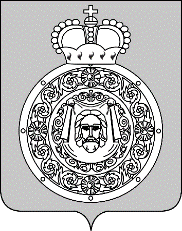 Администрациягородского округа ВоскресенскМосковской областиП О С Т А Н О В Л Е Н И Е__________________ № ________________О внесении изменений в муниципальную программу «Развитие инженерной инфраструктуры и энергоэффективности», утвержденную постановлением Администрации городского округа Воскресенск Московской области от 27.11.2019 № 24 (с изменениями от 21.02.2020 № 665, от 20.04.2020 № 1487, от 29.04.2020 № 1576, от 04.06.2020 № 1860, от 18.06.2020 № 2036, от 20.08.2020 № 2821, от 30.09.2020 № 3568, от 23.10.2020 № 3973, от 22.12.2020 № 4916, от 16.02.2021 № 558, от 12.03.2021 № 947, от 13.04.2021 №1546, от 24.06.2021 №2786)В соответствии со статьей 179 Бюджетного кодекса РФ и Порядком разработки и реализации муниципальных программ городского округа Воскресенск Московской области, утвержденным постановлением Администрации городского округа Воскресенск Московской области от 18.11.2019    № 10, в связи с технической правкой (изменения планируемых результатов реализации муниципальной программы «Развитие инженерной инфраструктуры и энергоэффективности») и изменением объемом бюджетных ассигнований.ПОСТАНОВЛЯЮ:1. Внести в муниципальную программу «Развитие инженерной инфраструктуры и энергоэффективности», утвержденную постановлением Администрации городского округа Воскресенск Московской области от 27.11.2019 № 24 (с изменениями от 21.02.2020 № 665, от 20.04.2020 № 1487, от 29.04.2020 № 1576, от 04.06.2020 № 1860, от 18.06.2020 № 2036, от 20.08.2020 № 2821, от 30.09.2020 № 3568, от 23.10.2020 № 3973, 22.12.2020 № 4916, от 16.02.2021 №558, от 12.03.2021 № 947, от 13.04.2021 №1546, от 24.06.2021 №2786), следующие изменения:1.1 Приложение 1 «Планируемые результаты реализации муниципальной программы «Развитие инженерной инфраструктуры и  энергоэффективности» изложить в редакции согласно приложению 1 к настоящему постановлению;1.2. Паспорт подпрограммы  1 «Чистая вода» муниципальной программы «Развитие инженерной инфраструктуры и энергоэффективности» изложить в редакции согласно приложению 2 к настоящему постановлению;1.3. Приложение 1 к подпрограмме 1 «Перечень мероприятий подпрограммы 1 «Чистая вода» муниципальной программы «Развитие инженерной инфраструктуры и  энергоэффективности» изложить в редакции согласно приложению 3 к настоящему постановлению;  1.4. Приложение 2 к подпрограмме 1 «Адресный перечень объектов водоснабжения, финансирование которых предусмотрено мероприятием 1 «Строительство и реконструкция объектов водоснабжения» основного мероприятия 2 «Строительство, реконструкция капитальный ремонт, приобретение, монтаж и ввод в эксплуатацию объектовводоснабжения на территории муниципальных образований Московской области»подпрограммы 1 «Чистая вода» муниципальной программы «Развитие инженерной инфраструктуры и энергоэффективности» изложить в редакции согласно приложению 4 к настоящему постановлению;1.5. Приложение 3 к подпрограмме 1 «Адресный перечень объектов строительства (реконструкции) муниципальной собственности городского округа Воскресенск, финансирование которых предусмотрено мероприятием 1 «Строительство и реконструкция (модернизация) объектов питьевого водоснабжения» основного мероприятия G5. Федеральный проект «Чистая вода» подпрограммы 1 «Чистая вода» муниципальной программы «Развитие инженерной инфраструктуры и энергоэффективности» изложить в новой редакции согласно приложению 5 к настоящему постановлению;1.6. Паспорт подпрограммы  2 «Системы водоотведения» муниципальной программы «Развитие инженерной инфраструктуры и энергоэффективности» изложить в редакции согласно приложению 6 к настоящему постановлению;1.7. Приложение 1 к подпрограмме 2 «Перечень мероприятий подпрограммы 2 «Системы водоотведения» муниципальной программы «Развитие инженерной инфраструктуры и  энергоэффективности» изложить в редакции согласно приложению 7 к настоящему постановлению;  1.8. Приложение 3 к подпрограмме 2 «Адресный перечень объектов строительства (реконструкции), финансирование которых предусмотрено мероприятием 2 «Строительство и реконструкция объектов очистки сточных вод» основного мероприятия 1 «Строительство, реконструкция (модернизация), капитальный ремонт, приобретение, монтаж и ввод в эксплуатацию объектов очистки сточных вод на территории муниципальных образований Московской области» подпрограммы 2 «Системы водоотведения» муниципальной программы «Развитие инженерной инфраструктуры и энергоэффективности» изложить в редакции согласно приложению 8  к настоящему постановлению;1.9. Паспорт подпрограммы  3 «Создание условий для обеспечения качественными коммунальными услугами» муниципальной программы «Развитие инженерной инфраструктуры и энергоэффективности» изложить в редакции согласно приложению 9 к настоящему постановлению;1.10. Приложение 1 к подпрограмме 3 «Перечень мероприятий подпрограммы 3 «Создание условий для обеспечения качественными коммунальными услугами» муниципальной программы «Развитие инженерной инфраструктуры и  энергоэффективности» изложить в редакции согласно приложению 10 к настоящему постановлению;  1.11. Приложение 6 к подпрограмме 3 «Перечень приобретаемых услуг, работ, материалов за счет свех источников финансирования, финансирование которых предусмотрено мероприятием 2. Утверждение схем водоснабжения и водоотведения городских округов (актуализированных схем водоснабжения и водоотведения городских округов)  основного мероприятия 5. Мониторинг разработки и утверждения схем водоснабжения и водоотведения, теплоснабжения, а также программ комплексного развития систем коммунальной инфраструктуры городских округов подпрограммы 3 «Создание условий для обеспечения качественными коммунальными услугами» муниципальной программы «Развитие инженерной инфраструктуры и энергоэффективности» изложить в новой редакции согласно приложению 11 к настоящему постановлению;1.12. Паспорт подпрограммы 4 «Энергосбережение и повышение энергетической эффективности» муниципальной программы «Развитие инженерной инфраструктуры и энергоэффективности» изложить в редакции согласно приложению 12 к настоящему постановлению;1.13. Приложение 1 к подпрограмме 4 «Перечень мероприятий подпрограммы 4 «Энергосбережение и повышение энергетической эффективности» муниципальной программы «Развитие инженерной инфраструктуры и энергоэффективности» изложить в редакции согласно приложению 13 к настоящему постановлению;1.14. Паспорт подпрограммы  6 «Развитие газификации» муниципальной программы «Развитие инженерной инфраструктуры и энергоэффективности» изложить в редакции согласно приложению 14 к настоящему постановлению;1.15. Приложение 1 к подпрограмме 6 «Перечень мероприятий подпрограммы 6 «Развитие газификации» муниципальной программы «Развитие инженерной инфраструктуры и энергоэффективности» изложить в редакции согласно приложению 15 к настоящему постановлению;1.16. Приложение 2 к подпрограмме 6 «Адресный перечень строительства объектов, финансирование которых предусмотрено мероприятием 1«Строительство газопровода к населенным пунктам с последующей газификацией» основного мероприятия 1«Строительство газопроводов в населенных пунктах»подпрограммы 6 «Развитие газификации» муниципальной программы «Развитие инженерной инфраструктуры и энергоэффективности» изложить в редакции согласно приложению 16 к настоящему постановлению.2. Опубликовать настоящее постановление в газете «Наше слово» и разместить на официальном сайте городского округа Воскресенск Московской области.3. Контроль за исполнением настоящего постановления возложить на первого заместителя Главы Администрации городского округа Воскресенск Малкина А.В.Глава городского округа Воскресенск                                                                            А.В. Болотников    Приложение 1     к постановлению Администрации    городского округа Воскресенск    Московской области    от____________№____________Приложение 1к муниципальной программе  «Развитиеинженерной инфраструктурыи энергоэффективности»Планируемые результаты реализации муниципальной программы «Развитие инженерной инфраструктуры и энергоэффективности»    Приложение 2     к постановлению Администрации    городского округа Воскресенск    Московской области    от____________№____________Приложение 3к муниципальной программе «Развитиеинженерной инфраструктурыи энергоэффективности»Подпрограмма 1 «Чистая вода»1. Паспорт подпрограммы 1 «Чистая вода»     Приложение 3     к постановлению Администрации    городского округа Воскресенск    Московской области    от____________№____________		Приложение 1к подпрограмме 1 «Чистая вода»Перечень мероприятий подпрограммы 1 «Чистая вода»                                                                                                                                                                                                 Приложение 4к постановлению Администрациигородского округа ВоскресенскМосковской областиот_______________№__________Приложение 2к подпрограмме 1 «Чистая вода»Адресный перечень объектов водоснабжения, финансирование которых предусмотрено мероприятием 1 «Строительство и реконструкция объектов водоснабжения» основного мероприятия 2 «Строительство, реконструкция капитальный ремонт, приобретение, монтаж и ввод в эксплуатацию объектов водоснабжения на территории муниципальных образований Московской области»подпрограммы 1 «Чистая вода» муниципальной программы «Развитие инженерной инфраструктуры и энергоэффективности»Муниципальные заказчики: МУП «Белоозерское ЖКХ»Технический заказчик: МКУ ГО Воскресенск МО «Управление капитального строительства»Ответственные за выполнение мероприятий: МУП «Белоозерское ЖКХ», Управление ЖКК     Приложение 5     к постановлению Администрации    городского округа Воскресенск    Московской области    от____________№____________                                                                                                                                                                                                                                   Приложение 3к подпрограмме 1 «Чистая вода»Адресный переченьобъектов строительства (реконструкции) муниципальной собственности городского округа Воскресенск, финансирование которых предусмотрено мероприятием 1 «Строительство и реконструкция (модернизация) объектов питьевого водоснабжения» основного мероприятия F5. Федеральный проект «Чистая вода» подпрограммы 1 «Чистая вода» муниципальной программы «Развитие инженерной инфраструктуры и энергоэффективности»Муниципальные заказчики: МУП «Белоозерское ЖКХ»Технический заказчик: МКУ ГО Воскресенск МО «Управление капитального строительства»Ответственные за выполнение мероприятий: МУП ««Белоозерское ЖКХ», Управление ЖКК    Приложение 6     к постановлению Администрации    городского округа Воскресенск    Московской области    от____________№____________Приложение 4к муниципальной программе «Развитиеинженерной инфраструктурыи энергоэффективности»Подпрограмма 2 «Системы водоотведения»1. Паспорт подпрограммы 2 «Системы водоотведения»     Приложение 7     к постановлению Администрации    городского округа Воскресенск    Московской области    от____________№____________	     Приложение 1к подпрограмме 2 «Системы водоотведения»Перечень мероприятий подпрограммы 2 «Системы водоотведения»    Приложение 8     к постановлению Администрации    городского округа Воскресенск    Московской области    от____________№____________Приложение 3к подпрограмме 2 «Системы водоотведения»Адресный переченьобъектов строительства (реконструкции), финансирование которых предусмотрено мероприятием 2 «Строительство и реконструкция объектов очистки сточных вод» основного мероприятия 1 «Строительство, реконструкция (модернизация), капитальный ремонт, приобретение, монтаж и ввод в эксплуатацию объектов очистки сточных вод на территории муниципальных образований Московской области» подпрограммы 2 «Системы водоотведения» муниципальной программы «Развитие инженерной инфраструктуры и энергоэффективности»Муниципальные заказчики: МКУ ГО Воскресенск МО «Управление капитального строительства»Ответственные за выполнение мероприятий: МКУ ГО Воскресенск МО «Управление капитального строительства», Управление ЖКК    Приложение 9     к постановлению Администрации    городского округа Воскресенск    Московской области    от____________№____________Приложение 5к муниципальной программе «Развитиеинженерной инфраструктурыи энергоэффективности»Подпрограмма 3 «Создание условий для обеспечения качественными коммунальными услугами»1.Паспорт подпрограммы 3 «Создание условий для обеспечения качественными коммунальными услугами»     Приложение 10     к постановлению Администрации    городского округа Воскресенск    Московской области    от____________№____________Приложение 1к подпрограмме 3 «Создание условий для обеспечения качественными коммунальными услугами»Перечень мероприятий подпрограммы 3 «Создание условий для обеспечения качественными коммунальными услугами»    Приложение 11     к постановлению Администрации    городского округа Воскресенск    Московской области    от____________№____________Приложение 6к подпрограмме 3 «Создание условий для обеспечения качественными коммунальными услугами» Переченьприобретаемых услуг, работ, материалов за счет всех источников финансирования, финансирование которых предусмотрено мероприятием 2. Утверждение схем водоснабжения и водоотведения городских округов (актуализированных схем водоснабжения и водоотведения городских округов)  основного мероприятия 5. Мониторинг разработки и утверждения схем водоснабжения и водоотведения, теплоснабжения, а также программ комплексного развития систем коммунальной инфраструктуры городских округов подпрограммы 3 «Создание условий для обеспечения качественными коммунальными услугами» муниципальной программы «Развитие инженерной инфраструктуры и энергоэффективности»Муниципальный заказчик:  Управление ЖККОтветственный за выполнение мероприятия: Управление ЖКК    Приложение 12     к постановлению Администрации    городского округа Воскресенск    Московской области    от____________№____________Приложение 6муниципальной программы «Развитиеинженерной инфраструктуры и энергоэффективности»Подпрограмма 4 «Энергосбережение и повышение энергетической эффективности»1.Паспорт подпрограммы 4 «Энергосбережение и повышение энергетической эффективности»     Приложение 13     к постановлению Администрации    городского округа Воскресенск    Московской области    от____________№___________	Приложение 1к подпрограмме 4 «Энергосбережение и повышение энергетической эффективности»Перечень мероприятий подпрограммы 4 «Энергосбережение и повышение энергетической эффективности»    Приложение 14     к постановлению Администрации    городского округа Воскресенск    Московской области    от____________№____________Приложение 7к муниципальной программе «Развитиеинженерной инфраструктурыи энергоэффективности»Подпрограмма 6 «Развитие газификации»1.Паспорт подпрограммы 6 «Развитие газификации»     Приложение 15     к постановлению Администрации    городского округа Воскресенск    Московской области    от____________№____________Приложение 1                                                                 к подпрограмме 6 «Развитие газификации» Перечень мероприятий подпрограммы 6 «Развитие газификации»Приложение 16к постановлению Администрациигородского округа ВоскресенскМосковской областиот_______________№____________Приложение 2к подпрограмме 6 «Развитие газификации»Адресный перечень строительства объектов, финансирование которых предусмотрено мероприятием 1«Строительство газопровода к населенным пунктам с последующей газификацией» основного мероприятия 1«Строительство газопроводов в населенных пунктах»подпрограммы 6«Развитие газификации» муниципальной программы «Развитие инженерной инфраструктуры и энергоэффективности»Муниципальные заказчики: министерство энергетики Московской областиОтветственные за выполнение мероприятий: АО «Мособлгаз»№ п/пПоказатель реализации мероприятий муниципальной программыТип показателяЕдиница измеренияБазовое значение показателя на начало реализации подпрограммыПланируемое значение показателя по годам реализацииПланируемое значение показателя по годам реализацииПланируемое значение показателя по годам реализацииПланируемое значение показателя по годам реализацииПланируемое значение показателя по годам реализацииПланируемое значение показателя по годам реализацииПланируемое значение показателя по годам реализацииПланируемое значение показателя по годам реализацииНомер основного мероприятия в перечне мероприятий подпрограммы№ п/пПоказатель реализации мероприятий муниципальной программыТип показателяЕдиница измеренияБазовое значение показателя на начало реализации подпрограммы2020 год2021 год2022 год2023 год2024 год2025год2025год2025годНомер основного мероприятия в перечне мероприятий подпрограммы1234567891011111112Подпрограмма 1 «Чистая вода»Подпрограмма 1 «Чистая вода»Подпрограмма 1 «Чистая вода»Подпрограмма 1 «Чистая вода»Подпрограмма 1 «Чистая вода»Подпрограмма 1 «Чистая вода»Подпрограмма 1 «Чистая вода»Подпрограмма 1 «Чистая вода»Подпрограмма 1 «Чистая вода»Подпрограмма 1 «Чистая вода»Подпрограмма 1 «Чистая вода»Подпрограмма 1 «Чистая вода»Подпрограмма 1 «Чистая вода»1.1Увеличение доли населения, обеспеченного доброкачественной питьевой водой из централизованных источников водоснабженияРегиональный проект «Чистая вода»%/чел.99,199,199,199,1-----2, F5. «Федеральный проект «Чистая вода»1.2Количество созданных и восстановленных ВЗУ, ВНС и станций водоподготовкиОбращение Губернатора Московской областиединиц0010100002, F5. «Федеральный проект «Чистая вода»1.3Количество объектов водоснабжения, на которых проведены работы, связанные со строительством и реконструкцией, в том числе ПИРПоказатель соглашенияединиц00110000021.4Чистая вода. Обеспечение населения качественной питьевой водой из систем централизованного водоснабженияРейтинг-50%-100-------2, F5. «Федеральный проект «Чистая вода»Подпрограмма 2 «Системы водоотведения»Подпрограмма 2 «Системы водоотведения»Подпрограмма 2 «Системы водоотведения»Подпрограмма 2 «Системы водоотведения»Подпрограмма 2 «Системы водоотведения»Подпрограмма 2 «Системы водоотведения»Подпрограмма 2 «Системы водоотведения»Подпрограмма 2 «Системы водоотведения»Подпрограмма 2 «Системы водоотведения»Подпрограмма 2 «Системы водоотведения»Подпрограмма 2 «Системы водоотведения»Подпрограмма 2 «Системы водоотведения»Подпрограмма 2 «Системы водоотведения»2.1Увеличение доли сточных вод, очищенных до нормативных значений, в общем объеме сточных вод, пропущенных через очистные сооруженияОтраслевой%60,560,560,560,560,5--1112.2Количество созданных и восстановленных объектов очистки сточных вод суммарной производительностьюОтраслевойед./тыс. куб.м000001/0,501112.3Количество построенных, реконструированных, отремонтированных коллекторов (участков), канализационных насосных станцийОбращение Губернатора Московской областиединиц0021110222Подпрограмма 3 «Создание условий для обеспечения качественными коммунальными услугами»Подпрограмма 3 «Создание условий для обеспечения качественными коммунальными услугами»Подпрограмма 3 «Создание условий для обеспечения качественными коммунальными услугами»Подпрограмма 3 «Создание условий для обеспечения качественными коммунальными услугами»Подпрограмма 3 «Создание условий для обеспечения качественными коммунальными услугами»Подпрограмма 3 «Создание условий для обеспечения качественными коммунальными услугами»Подпрограмма 3 «Создание условий для обеспечения качественными коммунальными услугами»Подпрограмма 3 «Создание условий для обеспечения качественными коммунальными услугами»Подпрограмма 3 «Создание условий для обеспечения качественными коммунальными услугами»Подпрограмма 3 «Создание условий для обеспечения качественными коммунальными услугами»Подпрограмма 3 «Создание условий для обеспечения качественными коммунальными услугами»Подпрограмма 3 «Создание условий для обеспечения качественными коммунальными услугами»Подпрограмма 3 «Создание условий для обеспечения качественными коммунальными услугами»3.1Количество созданных и восстановленных объектов коммунальной инфраструктуры (котельные, ЦТП, сети)Обращение Губернатора Московской областиединица04212200223.2Доля актуальных схем теплоснабжения, водоснабжения и водоотведения, программ комплексного развития систем коммунальной инфраструктурыПоказатель МП%10010010010010010000553.3Количество организаций в сфере ЖКК, для которых созданы условия повышения эффективности работыПоказатель МПединиц03000000443.4ЖКХ без долгов. Снижение задолженности за потребление ТЭРРейтинг-50руб./чел.923,49923,0------443.5Платим вовремя за ЖКУ. Снижение задолженности населения за ЖКУРейтинг-50руб./чел.6084,46084,0------443.6Качество работы УКРейтинг-50%-100------44Подпрограмма 4 «Энергосбережение и повышение энергетической эффективности»Подпрограмма 4 «Энергосбережение и повышение энергетической эффективности»Подпрограмма 4 «Энергосбережение и повышение энергетической эффективности»Подпрограмма 4 «Энергосбережение и повышение энергетической эффективности»Подпрограмма 4 «Энергосбережение и повышение энергетической эффективности»Подпрограмма 4 «Энергосбережение и повышение энергетической эффективности»Подпрограмма 4 «Энергосбережение и повышение энергетической эффективности»Подпрограмма 4 «Энергосбережение и повышение энергетической эффективности»Подпрограмма 4 «Энергосбережение и повышение энергетической эффективности»Подпрограмма 4 «Энергосбережение и повышение энергетической эффективности»Подпрограмма 4 «Энергосбережение и повышение энергетической эффективности»Подпрограмма 4 «Энергосбережение и повышение энергетической эффективности»Подпрограмма 4 «Энергосбережение и повышение энергетической эффективности»4.1Доля зданий, строений, сооружений органов местного самоуправления и муниципальных учреждений, оснащенных приборами учета потребляемых энергетических ресурсовГП%89,4610010010010010000114.2Доля зданий, строений, сооружений муниципальной собственности, соответствующих нормальному уровню энергетической эффективности и выше (А, B, C, D)ГП%38,0041,0040,0045,0047,0049,0000114.3Бережливый учет - оснащенность многоквартирных домов общедомовыми приборамиучетаГП%25,5739,0844,2769,7085,0010000224.4Доля многоквартирных домов с присвоенными классами энергоэфективностиГП%11,2014,1015,6022,2026,5030,000033Подпрограмма 6 «Развитие газификации»Подпрограмма 6 «Развитие газификации»Подпрограмма 6 «Развитие газификации»Подпрограмма 6 «Развитие газификации»Подпрограмма 6 «Развитие газификации»Подпрограмма 6 «Развитие газификации»Подпрограмма 6 «Развитие газификации»Подпрограмма 6 «Развитие газификации»Подпрограмма 6 «Развитие газификации»Подпрограмма 6 «Развитие газификации»Подпрограмма 6 «Развитие газификации»Подпрограмма 6 «Развитие газификации»Подпрограмма 6 «Развитие газификации»5.1Макропоказатель:Обеспечение населенных пунктов источниками газификации – газопроводами высокого и низкого давленияОбращение Губернатора Московско области%98,298,2398,2598,2698,2798,2898,398,3115.2Доля газифицированных сельских населенных пунктов численностью свыше 100 человек в общем количестве сельских населенных пунктов численностью свыше 100 человекОбращение Губернатора Московской области%10010010010010010010010011Муниципальный заказчик подпрограммыУправление ЖКК Администрации городского округа Воскресенск (далее – Управление ЖКК)Управление ЖКК Администрации городского округа Воскресенск (далее – Управление ЖКК)Управление ЖКК Администрации городского округа Воскресенск (далее – Управление ЖКК)Управление ЖКК Администрации городского округа Воскресенск (далее – Управление ЖКК)Управление ЖКК Администрации городского округа Воскресенск (далее – Управление ЖКК)Управление ЖКК Администрации городского округа Воскресенск (далее – Управление ЖКК)Управление ЖКК Администрации городского округа Воскресенск (далее – Управление ЖКК)Управление ЖКК Администрации городского округа Воскресенск (далее – Управление ЖКК)Управление ЖКК Администрации городского округа Воскресенск (далее – Управление ЖКК)Источники финансирования подпрограммы по годам реализации и главным распорядителям бюджетных средств, в том числе по годам:Главный распорядитель бюджетных средствИсточник финансированияРасходы (тыс. рублей)Расходы (тыс. рублей)Расходы (тыс. рублей)Расходы (тыс. рублей)Расходы (тыс. рублей)Расходы (тыс. рублей)Расходы (тыс. рублей)Источники финансирования подпрограммы по годам реализации и главным распорядителям бюджетных средств, в том числе по годам:Главный распорядитель бюджетных средствИсточник финансирования2020 год2021 год2022 год2023 год2024 год2025 год ИтогоИсточники финансирования подпрограммы по годам реализации и главным распорядителям бюджетных средств, в том числе по годам:Главный распорядитель бюджетных средствВсего: в том числе:23 059,5910 978,2081 408,4853 943,250,000,00169 389,52Источники финансирования подпрограммы по годам реализации и главным распорядителям бюджетных средств, в том числе по годам:Администрация городского округа Воскресенск Московской областиСредства федерального бюджета0,000,0050 878,5438 434,570,000,0089 313,11Источники финансирования подпрограммы по годам реализации и главным распорядителям бюджетных средств, в том числе по годам:Администрация городского округа Воскресенск Московской областиСредства бюджета Московской области22 676,030,0026 459,51 12 811,520,000,0061 947,06Источники финансирования подпрограммы по годам реализации и главным распорядителям бюджетных средств, в том числе по годам:Администрация городского округа Воскресенск Московской областиСредства бюджета городского округа Воскресенск383,5610 978,204 070,432 697,160,000,0018 129,35Источники финансирования подпрограммы по годам реализации и главным распорядителям бюджетных средств, в том числе по годам:Администрация городского округа Воскресенск Московской областиВнебюджетные источники0,000,000,000,000,000,000,00№п/пМероприятия подпрограммыСроки исполнения мероприятияИсточники финансированияОбъем финансирования мероприятия, всего, тыс. руб.Объем финансирования по годам реализации (тыс. руб.)Объем финансирования по годам реализации (тыс. руб.)Объем финансирования по годам реализации (тыс. руб.)Объем финансирования по годам реализации (тыс. руб.)Объем финансирования по годам реализации (тыс. руб.)Объем финансирования по годам реализации (тыс. руб.)Ответственный за выполнение мероприятия подпрограммыРезультаты выполнения мероприятия подпрограммы№п/пМероприятия подпрограммыСроки исполнения мероприятияИсточники финансированияОбъем финансирования мероприятия, всего, тыс. руб.2020 г.2021 г.2022 г.2023 г.2024 г.2025 г.Ответственный за выполнение мероприятия подпрограммыРезультаты выполнения мероприятия подпрограммы123456789101112131.Основное мероприятие 2. Строительство, реконструкция капитальный ремонт, приобретение, монтаж и ввод в эксплуатацию объектов водоснабжения на территории муниципальных образований Московской области2020-2025 гг.Итого44 037,7923 059,5910 978,2010 000,000,000,000,00Управление ЖКК,МУП «Белоозерское ЖКХ»1.Основное мероприятие 2. Строительство, реконструкция капитальный ремонт, приобретение, монтаж и ввод в эксплуатацию объектов водоснабжения на территории муниципальных образований Московской области2020-2025 гг.Средства федерального бюджета0,000,000,000,000,000,000,00Управление ЖКК,МУП «Белоозерское ЖКХ»1.Основное мероприятие 2. Строительство, реконструкция капитальный ремонт, приобретение, монтаж и ввод в эксплуатацию объектов водоснабжения на территории муниципальных образований Московской области2020-2025 гг.Средства бюджета Московской области32 176,0322 676,030,009 500,000,000,000,00Управление ЖКК,МУП «Белоозерское ЖКХ»1.Основное мероприятие 2. Строительство, реконструкция капитальный ремонт, приобретение, монтаж и ввод в эксплуатацию объектов водоснабжения на территории муниципальных образований Московской области2020-2025 гг.Средства бюджета городского округа Воскресенск11 861,76383,5610 979,20500,000,000,000,00Управление ЖКК,МУП «Белоозерское ЖКХ»1.Основное мероприятие 2. Строительство, реконструкция капитальный ремонт, приобретение, монтаж и ввод в эксплуатацию объектов водоснабжения на территории муниципальных образований Московской области2020-2025 гг.Внебюджетные источники0,000,000,000,000,000,000,00Управление ЖКК,МУП «Белоозерское ЖКХ»1.1Мероприятие 2.01. Строительство и реконструкция объектов водоснабжения2020-2025 гг.Итого10 000,000,000,0010 000,000,000,000,00Управление ЖКК,МУП «Белоозерское ЖКХ»1.1Мероприятие 2.01. Строительство и реконструкция объектов водоснабжения2020-2025 гг.Средства федерального бюджета0,000,000,000,000,000,000,00Управление ЖКК,МУП «Белоозерское ЖКХ»1.1Мероприятие 2.01. Строительство и реконструкция объектов водоснабжения2020-2025 гг.Средства бюджета Московской области9 500,000,000,009 500,000,000,000,00Управление ЖКК,МУП «Белоозерское ЖКХ»1.1Мероприятие 2.01. Строительство и реконструкция объектов водоснабжения2020-2025 гг.Средства бюджета городского округа Воскресенск500,000,000,00500,000,000,000,00Управление ЖКК,МУП «Белоозерское ЖКХ»1.1Мероприятие 2.01. Строительство и реконструкция объектов водоснабжения2020-2025 гг.Внебюджетные источники0,000,000,000,000,000,000,00Управление ЖКК,МУП «Белоозерское ЖКХ»1.2.Мероприятие 2.02. Капитальный ремонт, приобретение, монтаж и ввод в эксплуатацию объектов водоснабжения2020-2025 гг.Итого14 733,0314 733,030,000,000,000,000,00Управление ЖКК1.2.Мероприятие 2.02. Капитальный ремонт, приобретение, монтаж и ввод в эксплуатацию объектов водоснабжения2020-2025 гг.Средства федерального бюджета0,000,000,000,000,000,000,00Управление ЖКК1.2.Мероприятие 2.02. Капитальный ремонт, приобретение, монтаж и ввод в эксплуатацию объектов водоснабжения2020-2025 гг.Средства бюджета Московской области14 733,0314 733,030,000,000,000,000,00Управление ЖКК1.2.Мероприятие 2.02. Капитальный ремонт, приобретение, монтаж и ввод в эксплуатацию объектов водоснабжения2020-2025 гг.Средства бюджета городского округа Воскресенск0,000,000,000,000,000,000,00Управление ЖКК1.2.Мероприятие 2.02. Капитальный ремонт, приобретение, монтаж и ввод в эксплуатацию объектов водоснабжения2020-2025 гг.Внебюджетные источники0,000,000,000,000,000,000,00Управление ЖКК1.3Мероприятие 2.03. Капитальный ремонт, приобретение, монтаж и ввод в эксплуатацию шахтных колодцев.2020-2025 гг.Итого633,56383,56250,000,000,000,000,00Управление ЖКК1.3Мероприятие 2.03. Капитальный ремонт, приобретение, монтаж и ввод в эксплуатацию шахтных колодцев.2020-2025 гг.Средства федерального бюджета0,000,000,000,000,000,000,00Управление ЖКК1.3Мероприятие 2.03. Капитальный ремонт, приобретение, монтаж и ввод в эксплуатацию шахтных колодцев.2020-2025 гг.Средства бюджета Московской области0,000,000,000,000,000,000,00Управление ЖКК1.3Мероприятие 2.03. Капитальный ремонт, приобретение, монтаж и ввод в эксплуатацию шахтных колодцев.2020-2025 гг.Средства бюджета городского округа Воскресенск633,56383,56250,000,000,000,000,00Управление ЖКК1.3Мероприятие 2.03. Капитальный ремонт, приобретение, монтаж и ввод в эксплуатацию шахтных колодцев.2020-2025 гг.Внебюджетные источники0,000,000,000,000,000,000,00Управление ЖКК1.4Мероприятие 2.51. Приобретение, монтаж и ввод в эксплуатацию станции водоподготовки на ВЗУ производительностью 130 м3 /ч г.п.Цюрупы (в том числе погашение кредиторской задолженности за выполненные, но не оплаченные работы в 2019 году в размере 7943,00 тыс.руб. средства бюджета Московской области2020-2025 гг.Итого7 943,007 943,000,000,000,000,000,00Управление ЖКК1.4Мероприятие 2.51. Приобретение, монтаж и ввод в эксплуатацию станции водоподготовки на ВЗУ производительностью 130 м3 /ч г.п.Цюрупы (в том числе погашение кредиторской задолженности за выполненные, но не оплаченные работы в 2019 году в размере 7943,00 тыс.руб. средства бюджета Московской области2020-2025 гг.Средства федерального бюджета0,000,000,000,000,000,000,00Управление ЖКК1.4Мероприятие 2.51. Приобретение, монтаж и ввод в эксплуатацию станции водоподготовки на ВЗУ производительностью 130 м3 /ч г.п.Цюрупы (в том числе погашение кредиторской задолженности за выполненные, но не оплаченные работы в 2019 году в размере 7943,00 тыс.руб. средства бюджета Московской области2020-2025 гг.Средства бюджета Московской области7 943,007 943,000,000,000,000,000,00Управление ЖКК1.4Мероприятие 2.51. Приобретение, монтаж и ввод в эксплуатацию станции водоподготовки на ВЗУ производительностью 130 м3 /ч г.п.Цюрупы (в том числе погашение кредиторской задолженности за выполненные, но не оплаченные работы в 2019 году в размере 7943,00 тыс.руб. средства бюджета Московской области2020-2025 гг.Средства бюджета городского округа Воскресенск0,000,000,000,000,000,000,00Управление ЖКК1.4Мероприятие 2.51. Приобретение, монтаж и ввод в эксплуатацию станции водоподготовки на ВЗУ производительностью 130 м3 /ч г.п.Цюрупы (в том числе погашение кредиторской задолженности за выполненные, но не оплаченные работы в 2019 году в размере 7943,00 тыс.руб. средства бюджета Московской области2020-2025 гг.Внебюджетные источники0,000,000,000,000,000,000,00Управление ЖКК1.5Мероприятие 2.52. Строительство и реконструкция объектов водоснабжения за счет средств местного бюджета2021-2025 гг.Итого6 690,000,006 690,000,000,000,000,00Управление ЖКК,МУП«Белоозерское ЖКХ»1.5Мероприятие 2.52. Строительство и реконструкция объектов водоснабжения за счет средств местного бюджета2021-2025 гг.Средства федерального бюджета0,000,000,000,000,000,000,00Управление ЖКК,МУП«Белоозерское ЖКХ»1.5Мероприятие 2.52. Строительство и реконструкция объектов водоснабжения за счет средств местного бюджета2021-2025 гг.Средства бюджета Московской области0,000,000,000,000,000,000,00Управление ЖКК,МУП«Белоозерское ЖКХ»1.5Мероприятие 2.52. Строительство и реконструкция объектов водоснабжения за счет средств местного бюджета2021-2025 гг.Средства бюджета городского округа Воскресенск6 690,000,006 690,000,000,000,000,00Управление ЖКК,МУП«Белоозерское ЖКХ»1.5Мероприятие 2.52. Строительство и реконструкция объектов водоснабжения за счет средств местного бюджета2021-2025 гг.Внебюджетные источники0,000,000,000,000,000,000,00Управление ЖКК,МУП«Белоозерское ЖКХ»1.6Мероприятие 2.53. Капитальный ремонт,приобретение,монтаж и ввод в эксплуатацию объектов водоснабжения за счет средств местного бюджета2021-2025 гг.Итого4 038,000,004 038,200,000,000,000,00Управлене ЖКК,МУП «Белоозерское ЖКХ»1.6Мероприятие 2.53. Капитальный ремонт,приобретение,монтаж и ввод в эксплуатацию объектов водоснабжения за счет средств местного бюджета2021-2025 гг.Средства федерального бюджета0,000,000,000,000,000,000,00Управлене ЖКК,МУП «Белоозерское ЖКХ»1.6Мероприятие 2.53. Капитальный ремонт,приобретение,монтаж и ввод в эксплуатацию объектов водоснабжения за счет средств местного бюджета2021-2025 гг.Средства бюджета Московской области0,000,000,000,000,000,000,00Управлене ЖКК,МУП «Белоозерское ЖКХ»1.6Мероприятие 2.53. Капитальный ремонт,приобретение,монтаж и ввод в эксплуатацию объектов водоснабжения за счет средств местного бюджета2021-2025 гг.Средства бюджета городского округа Воскресенск4 038,000,004 038,200,000,000,000,00Управлене ЖКК,МУП «Белоозерское ЖКХ»1.6Мероприятие 2.53. Капитальный ремонт,приобретение,монтаж и ввод в эксплуатацию объектов водоснабжения за счет средств местного бюджета2021-2025 гг.Внебюджетные источники0,000,000,000,000,000,000,00Управлене ЖКК,МУП «Белоозерское ЖКХ»2.Основное мероприятие F5.Федеральный проект «Чистая вода2020-2025 гг.Итого125 351,730,000,0071 408,4853 943,250,000,00Управление ЖКК,МУП «Белоозерское ЖКХ»2.Основное мероприятие F5.Федеральный проект «Чистая вода2020-2025 гг.Средства федерального бюджета89 313,110,000,0050 878,5438 434,570,000,00Управление ЖКК,МУП «Белоозерское ЖКХ»2.Основное мероприятие F5.Федеральный проект «Чистая вода2020-2025 гг.Средства бюджета Московской области29 771,030,000,0016 959,51 12 811,520,000,00Управление ЖКК,МУП «Белоозерское ЖКХ»2.Основное мероприятие F5.Федеральный проект «Чистая вода2020-2025 гг.Средства бюджета городского округа Воскресенск6 267,590,000,003 570,4353 943,250,000,00Управление ЖКК,МУП «Белоозерское ЖКХ»2.Основное мероприятие F5.Федеральный проект «Чистая вода2020-2025 гг.Внебюджетные источники0,000,000,000,000,000,000,00Управление ЖКК,МУП «Белоозерское ЖКХ»2.1Мероприятие 1. Строительство и реконструкция (модернизация) объектов питьевого водоснабжения2020-2025 гг.Итого125 351,730,000,0071 408,4853 943,250,000,00Управление ЖКК,МУП «Белоозерское ЖКХ»2.1Мероприятие 1. Строительство и реконструкция (модернизация) объектов питьевого водоснабжения2020-2025 гг.Средства федерального бюджета89 313,110,000,0050 878,5438 434,570,000,00Управление ЖКК,МУП «Белоозерское ЖКХ»2.1Мероприятие 1. Строительство и реконструкция (модернизация) объектов питьевого водоснабжения2020-2025 гг.Средства бюджета Московской области29 771,030,000,0016 959,51 12 811,520,000,00Управление ЖКК,МУП «Белоозерское ЖКХ»2.1Мероприятие 1. Строительство и реконструкция (модернизация) объектов питьевого водоснабжения2020-2025 гг.Средства бюджета городского округа Воскресенск6 267,590,000,003 570,432 697,160,000,00Управление ЖКК,МУП «Белоозерское ЖКХ»2.1Мероприятие 1. Строительство и реконструкция (модернизация) объектов питьевого водоснабжения2020-2025 гг.Внебюджетные источники0,000,000,000,000,000,000,00Управление ЖКК,МУП «Белоозерское ЖКХ»№п/пАдрес объекта (наименование объекта)Годы строительства/ Реконструкции /капита-льного ремонтаПроект-ная мощность(кв.метров, погонных метров, мест, койкомест и т.д.)Общая стоимость объекта, тыс.руб.Профи-нансировано на 01.01. 2020,тыс.руб.Источники финансированияФинансирование (тыс. руб.)Финансирование (тыс. руб.)Финансирование (тыс. руб.)Финансирование (тыс. руб.)Финансирование (тыс. руб.)Финансирование (тыс. руб.)Финансирование (тыс. руб.)Финансирование (тыс. руб.)Остаток сметной стоимости до ввода в эксплуа-тацию, тыс. руб.№п/пАдрес объекта (наименование объекта)Годы строительства/ Реконструкции /капита-льного ремонтаПроект-ная мощность(кв.метров, погонных метров, мест, койкомест и т.д.)Общая стоимость объекта, тыс.руб.Профи-нансировано на 01.01. 2020,тыс.руб.Источники финансированияВсего2020год2021 год2022 год2023 год2024 год2025 год2026 годОстаток сметной стоимости до ввода в эксплуа-тацию, тыс. руб.123456789101112131415161.Реконструкция ВЗУ Степанщино, Воскресенский м.р., с устройством РЧВ 500 м.куб. и установкой станции обезжелезивания; бурение доп. артскважин (ПИР)2022500 куб.м/ сутки10 000,000,00Итого10 000,000,000,0010 000,000,000,000,000,000,001.Реконструкция ВЗУ Степанщино, Воскресенский м.р., с устройством РЧВ 500 м.куб. и установкой станции обезжелезивания; бурение доп. артскважин (ПИР)2022500 куб.м/ сутки10 000,000,00Средства федерального бюджета0,000,000,000,000,000,000,000,000,001.Реконструкция ВЗУ Степанщино, Воскресенский м.р., с устройством РЧВ 500 м.куб. и установкой станции обезжелезивания; бурение доп. артскважин (ПИР)2022500 куб.м/ сутки10 000,000,00Средства бюджета Московской области9 500,000,000,009 500,000,000,000,000,000,001.Реконструкция ВЗУ Степанщино, Воскресенский м.р., с устройством РЧВ 500 м.куб. и установкой станции обезжелезивания; бурение доп. артскважин (ПИР)2022500 куб.м/ сутки10 000,000,00Средства бюджета городского округа Воскресенск500,000,000,00500,000,000,000,000,000,001.Реконструкция ВЗУ Степанщино, Воскресенский м.р., с устройством РЧВ 500 м.куб. и установкой станции обезжелезивания; бурение доп. артскважин (ПИР)2022500 куб.м/ сутки10 000,000,00Внебюджетные источники0,000,000,000,000,000,000,000,000,00№п/пАдрес объекта (наименование объекта)Годы строительства/ Реконструкции/ капитального ремонтаПроект-ная мощность(кв.метров, погонных метров, мест, койкомест и т.д.)Общая стоимость объекта, тыс.руб.Профи-нансировано на 01.01. 2020,тыс.руб.Источники финансированияФинансирование (тыс. руб.)Финансирование (тыс. руб.)Финансирование (тыс. руб.)Финансирование (тыс. руб.)Финансирование (тыс. руб.)Финансирование (тыс. руб.)Финансирование (тыс. руб.)Остаток сметной стоимости до ввода в эксплуа-тацию, тыс. руб.№п/пАдрес объекта (наименование объекта)Годы строительства/ Реконструкции/ капитального ремонтаПроект-ная мощность(кв.метров, погонных метров, мест, койкомест и т.д.)Общая стоимость объекта, тыс.руб.Профи-нансировано на 01.01. 2020,тыс.руб.Источники финансированияВсего2020 год2021 год2022 год2023 год2024 год2025 годОстаток сметной стоимости до ввода в эксплуа-тацию, тыс. руб.1234567891011121314151.Реконструкция ВЗУ Степанщино, Воскресенский м.р., с устройством РЧВ 500 м.куб. и установкой станции обезжелезивания; бурение доп. артскважин2022-2023500 куб.м/ сутки125 351,730,00Итого125 351,730,000,0071 408,4853 943,250,000,000,001.Реконструкция ВЗУ Степанщино, Воскресенский м.р., с устройством РЧВ 500 м.куб. и установкой станции обезжелезивания; бурение доп. артскважин2022-2023500 куб.м/ сутки125 351,730,00Средства федерального бюджета89 313,110,000,0050 878,5438 434,570,000,000,001.Реконструкция ВЗУ Степанщино, Воскресенский м.р., с устройством РЧВ 500 м.куб. и установкой станции обезжелезивания; бурение доп. артскважин2022-2023500 куб.м/ сутки125 351,730,00Средства бюджета Московской области29 771,030,000,0016 959,51 12 811,520,000,000,001.Реконструкция ВЗУ Степанщино, Воскресенский м.р., с устройством РЧВ 500 м.куб. и установкой станции обезжелезивания; бурение доп. артскважин2022-2023500 куб.м/ сутки125 351,730,00Средства бюджета городского округа Воскресенск6 267,590,000,003 570,432 697,160,000,000,001.Реконструкция ВЗУ Степанщино, Воскресенский м.р., с устройством РЧВ 500 м.куб. и установкой станции обезжелезивания; бурение доп. артскважин2022-2023500 куб.м/ сутки125 351,730,00Внебюджетные источники0,000,000,000,000,000,000,000,00Муниципальный заказчик подпрограммыУправление ЖКК Управление ЖКК Управление ЖКК Управление ЖКК Управление ЖКК Управление ЖКК Управление ЖКК Управление ЖКК Управление ЖКК Источники финансирования подпрограммы по годам реализации и главным распорядителям бюджетных средств, в том числе по годам:Главный распорядитель бюджетных средствИсточник финансированияРасходы (тыс. рублей)Расходы (тыс. рублей)Расходы (тыс. рублей)Расходы (тыс. рублей)Расходы (тыс. рублей)Расходы (тыс. рублей)Расходы (тыс. рублей)Источники финансирования подпрограммы по годам реализации и главным распорядителям бюджетных средств, в том числе по годам:Главный распорядитель бюджетных средствИсточник финансирования2020 год2021 год2022 год2023 год2024 год2025 годИтогоИсточники финансирования подпрограммы по годам реализации и главным распорядителям бюджетных средств, в том числе по годам:Главный распорядитель бюджетных средствВсего: в том числе:29 923,4852 962,70111 998,25146 916,94456 925,250,00798 726,62Источники финансирования подпрограммы по годам реализации и главным распорядителям бюджетных средств, в том числе по годам:Администрация городского округа Воскресенск Московской областиСредства федерального бюджета0,000,000,000,000,000,000,00Источники финансирования подпрограммы по годам реализации и главным распорядителям бюджетных средств, в том числе по годам:Администрация городского округа Воскресенск Московской областиСредства бюджета Москоской области17 287,5439 936,0089 205,29132 556,29434 078,440,00713 063,56Источники финансирования подпрограммы по годам реализации и главным распорядителям бюджетных средств, в том числе по годам:Администрация городского округа Воскресенск Московской областиСредства бюджета городского округа Воскресенск12 135,9412 526,7022 792,9614  360,6522 846,810,0084 663,06Источники финансирования подпрограммы по годам реализации и главным распорядителям бюджетных средств, в том числе по годам:Администрация городского округа Воскресенск Московской областиВнебюджетные источники500,00500,000,000,000,000,001 000,00№ п/пМероприятия подпрограммыСроки исполнения мероприятияИсточники финансированияОбъем финансирования мероприятия, всего, тыс. руб.Объем финансирования по годам реализации (тыс. руб.)Объем финансирования по годам реализации (тыс. руб.)Объем финансирования по годам реализации (тыс. руб.)Объем финансирования по годам реализации (тыс. руб.)Объем финансирования по годам реализации (тыс. руб.)Объем финансирования по годам реализации (тыс. руб.)Ответственный за выполнение мероприятия подпрограммыРезультаты выполнения мероприятия подпрограммы№ п/пМероприятия подпрограммыСроки исполнения мероприятияИсточники финансированияОбъем финансирования мероприятия, всего, тыс. руб.2020 г.2021 г.2022 г.2023 г.2024 г.2025 г.Ответственный за выполнение мероприятия подпрограммыРезультаты выполнения мероприятия подпрограммы123456789101112131.Основное мероприятие 1. Строительство, реконструкция (модернизация), капитальный ремонт, приобретение, монтаж и ввод в эксплуатацию объектов очистки сточных вод на территории муниципальных образований Московской области2020-2025 гг.Итого263 536,09917,350,00159,2671 527,37190 932,110,00Управление ЖКК,МКУ ГОВ МО «УКС»1.Основное мероприятие 1. Строительство, реконструкция (модернизация), капитальный ремонт, приобретение, монтаж и ввод в эксплуатацию объектов очистки сточных вод на территории муниципальных образований Московской области2020-2025 гг.Средства федерального бюджета0,000,000,000,000,000,000,00Управление ЖКК,МКУ ГОВ МО «УКС»1.Основное мероприятие 1. Строительство, реконструкция (модернизация), капитальный ремонт, приобретение, монтаж и ввод в эксплуатацию объектов очистки сточных вод на территории муниципальных образований Московской области2020-2025 гг.Средства бюджета Московской области249 336,000,000,000,0067 951,00181 385,000,00Управление ЖКК,МКУ ГОВ МО «УКС»1.Основное мероприятие 1. Строительство, реконструкция (модернизация), капитальный ремонт, приобретение, монтаж и ввод в эксплуатацию объектов очистки сточных вод на территории муниципальных образований Московской области2020-2025 гг.Средства бюджета городского округа Воскресенск14 200,00917,350,00159,263 576,379 547,110,00Управление ЖКК,МКУ ГОВ МО «УКС»1.Основное мероприятие 1. Строительство, реконструкция (модернизация), капитальный ремонт, приобретение, монтаж и ввод в эксплуатацию объектов очистки сточных вод на территории муниципальных образований Московской области2020-2025 гг.Внебюджетные источники0,000,000,000,000,000,000,00Управление ЖКК,МКУ ГОВ МО «УКС»1.1.Мероприятие 1. Организация в границах городского округа водоотведения2020-2025 гг.Итого159,260,000,00159,260,000,000,00Управление ЖКК1.1.Мероприятие 1. Организация в границах городского округа водоотведения2020-2025 гг.Средства бюджета городского округа Воскресенск159,260,000,00159,260,000,000,00Управление ЖКК1.2Мероприятие 2. Строительство и реконструкция объектов очистки сточных вод2020-2025 гг.Итого262 459,480,000,000,0071 527,37190 932,110,00Управление ЖКК, МКУ ГОВ МО «УКС»1.2Мероприятие 2. Строительство и реконструкция объектов очистки сточных вод2020-2025 гг.Средства федерального бюджета0,000,000,000,000,000,000,00Управление ЖКК, МКУ ГОВ МО «УКС»1.2Мероприятие 2. Строительство и реконструкция объектов очистки сточных вод2020-2025 гг.Средства бюджета Московской области249 336,000,000,000,0067 951,00181 385,000,00Управление ЖКК, МКУ ГОВ МО «УКС»1.2Мероприятие 2. Строительство и реконструкция объектов очистки сточных вод2020-2025 гг.Средства бюджета городского округа Воскресенск13 123,48           0,000,000,003 576,379 547,110,00Управление ЖКК, МКУ ГОВ МО «УКС»1.2Мероприятие 2. Строительство и реконструкция объектов очистки сточных вод2020-2025 гг.Внебюджетные источники0,000,000,000,000,000,000,00Управление ЖКК, МКУ ГОВ МО «УКС»1.3Мероприятие 1.51. Обследование канализационных коллекторов (участков)Итого644,52644,520,000,000,000,000,00МКУ ГОВ МО «УКС»1.3Мероприятие 1.51. Обследование канализационных коллекторов (участков)Средства федерального бюджета0,000,000,000,000,000,000,00МКУ ГОВ МО «УКС»1.3Мероприятие 1.51. Обследование канализационных коллекторов (участков)Средства бюджета Московской области0,000,000,000,000,000,000,00МКУ ГОВ МО «УКС»1.3Мероприятие 1.51. Обследование канализационных коллекторов (участков)Средства бюджета городского округа Воскресенск644,52644,520,000,000,000,000,00МКУ ГОВ МО «УКС»1.3Мероприятие 1.51. Обследование канализационных коллекторов (участков)Внебюджетные источники0,000,000,000,000,000,000,00МКУ ГОВ МО «УКС»1.4Мероприятие 1.52 Ремонт канализациооных коллекторов и канализационных насосных станций2020-2025 гг.Итого272,83272,830,000,000,000,000,00Управление ЖКК1.4Мероприятие 1.52 Ремонт канализациооных коллекторов и канализационных насосных станций2020-2025 гг.Средства федерального бюджета0,000,000,000,000,000,000,00Управление ЖКК1.4Мероприятие 1.52 Ремонт канализациооных коллекторов и канализационных насосных станций2020-2025 гг.Средства бюджета Московской области0,000,000,000,000,000,000,00Управление ЖКК1.4Мероприятие 1.52 Ремонт канализациооных коллекторов и канализационных насосных станций2020-2025 гг.Средства бюджета городского округа Воскресенск272,83272,830,000,000,000,000,00Управление ЖКК1.4Мероприятие 1.52 Ремонт канализациооных коллекторов и канализационных насосных станций2020-2025 гг.Внебюджетные источники0,000,000,000,000,000,000,00Управление ЖКК2.Основное мероприятие 2. Строительство (реконструкция), капитальный ремонт канализационных коллекторов (участков) и канализационных насосных станций на территории муниципальных образований Московской области2020-2025 гг.Итого535 190,5329 006,1352 962,70111 838,9975 389,57265 993,140,00Управление ЖКК, ЗАО «Аквасток»,МКУ ГОВ МО «УКС»2.Основное мероприятие 2. Строительство (реконструкция), капитальный ремонт канализационных коллекторов (участков) и канализационных насосных станций на территории муниципальных образований Московской области2020-2025 гг.Средства федерального бюджета0,000,000,000,000,000,000,00Управление ЖКК, ЗАО «Аквасток»,МКУ ГОВ МО «УКС»2.Основное мероприятие 2. Строительство (реконструкция), капитальный ремонт канализационных коллекторов (участков) и канализационных насосных станций на территории муниципальных образований Московской области2020-2025 гг.Средства бюджета Московской области463 727,5617 287,5439 936,0089 205,2964 605,29252 693,440,00Управление ЖКК, ЗАО «Аквасток»,МКУ ГОВ МО «УКС»2.Основное мероприятие 2. Строительство (реконструкция), капитальный ремонт канализационных коллекторов (участков) и канализационных насосных станций на территории муниципальных образований Московской области2020-2025 гг.Средства бюджета городского округа Воскресенск70 462,9711 218,5912 526,7022 633,7010 784,2813 299,700,00Управление ЖКК, ЗАО «Аквасток»,МКУ ГОВ МО «УКС»2.Основное мероприятие 2. Строительство (реконструкция), капитальный ремонт канализационных коллекторов (участков) и канализационных насосных станций на территории муниципальных образований Московской области2020-2025 гг.Внебюджетные источники1000,00500,00500,000,000,000,000,00Управление ЖКК, ЗАО «Аквасток»,МКУ ГОВ МО «УКС»2.1.Мероприятие 1. Капитальный ремонт канализационных коллекторов и канализационных насосных станций2020-2025 гг.Итого353 804,28500,00500,0043 405,5743 405,57265 993,140,00Управление ЖКК, ЗАО «Аквасток»,МКУ ГОВ МО «УКС»2.1.Мероприятие 1. Капитальный ремонт канализационных коллекторов и канализационных насосных станций2020-2025 гг.Средства федерального бюджета0,000,000,000,000,000,000,00Управление ЖКК, ЗАО «Аквасток»,МКУ ГОВ МО «УКС»2.1.Мероприятие 1. Капитальный ремонт канализационных коллекторов и канализационных насосных станций2020-2025 гг.Средства бюджета Московской области335 164,020,000,0041 235,2941 235,29252 693,440,00Управление ЖКК, ЗАО «Аквасток»,МКУ ГОВ МО «УКС»2.1.Мероприятие 1. Капитальный ремонт канализационных коллекторов и канализационных насосных станций2020-2025 гг.Средства бюджета городского округа Воскресенск17 640,260,000,002 170,282 170,2813 299,700,00Управление ЖКК, ЗАО «Аквасток»,МКУ ГОВ МО «УКС»2.1.Мероприятие 1. Капитальный ремонт канализационных коллекторов и канализационных насосных станций2020-2025 гг.Внебюджетные источники1 000,00500,00500,000,000,000,000,00Управление ЖКК, ЗАО «Аквасток»,МКУ ГОВ МО «УКС»2.2Мероприятие 1.51. Капитальный ремонт канализационных коллекторов и канализационных насосных станцийм за счет средств местного бюджета2021-2025 гг.Итого820,500,00820,500,000,000,000,00Управление ЖКК, МКУ ГОВ МО «УКС»2.2Мероприятие 1.51. Капитальный ремонт канализационных коллекторов и канализационных насосных станцийм за счет средств местного бюджета2021-2025 гг.Средства федерального бюджета0,000,000,000,000,000,000,00Управление ЖКК, МКУ ГОВ МО «УКС»2.2Мероприятие 1.51. Капитальный ремонт канализационных коллекторов и канализационных насосных станцийм за счет средств местного бюджета2021-2025 гг.Средства бюджета Московской области0,000,000,000,000,000,000,00Управление ЖКК, МКУ ГОВ МО «УКС»2.2Мероприятие 1.51. Капитальный ремонт канализационных коллекторов и канализационных насосных станцийм за счет средств местного бюджета2021-2025 гг.Средства бюджета городского округа Воскресенск820,500,00820,500,000,000,000,00Управление ЖКК, МКУ ГОВ МО «УКС»2.2Мероприятие 1.51. Капитальный ремонт канализационных коллекторов и канализационных насосных станцийм за счет средств местного бюджета2021-2025 гг.Внебюджетные источники0,000,000,000,000,000,000,00Управление ЖКК, МКУ ГОВ МО «УКС»2.3.Мероприятие 2. Строительство (реконструкция) канализационных коллекторов, канализационных насосных станций2020-2025 гг.Итого180 188,6128 506,1351 265,0668 433,4231 984,000,000,00Управление ЖКК, МКУ ГОВ МО «УКС»2.3.Мероприятие 2. Строительство (реконструкция) канализационных коллекторов, канализационных насосных станций2020-2025 гг.Средства федерального бюджета0,000,000,000,000,000,000,00Управление ЖКК, МКУ ГОВ МО «УКС»2.3.Мероприятие 2. Строительство (реконструкция) канализационных коллекторов, канализационных насосных станций2020-2025 гг.Средства бюджета Московской области128 563,5417 287,5439 936,0047 970,0023 370,000,000,00Управление ЖКК, МКУ ГОВ МО «УКС»2.3.Мероприятие 2. Строительство (реконструкция) канализационных коллекторов, канализационных насосных станций2020-2025 гг.Средства бюджета городского округа Воскресенск51 625,0711 218,5911 329,0620 463,428 614,000,000,00Управление ЖКК, МКУ ГОВ МО «УКС»2.3.Мероприятие 2. Строительство (реконструкция) канализационных коллекторов, канализационных насосных станций2020-2025 гг.Внебюджетные источники0,000,000,000,000,000,000,00Управление ЖКК, МКУ ГОВ МО «УКС»2.4Мероприятие 2.52 Строительство (реконструкция) канализационных коллекторов, канализационных насосных станций за счет средств местного бюджета2020-2025 гг.Итого377,140,00377,140,000,000,000,00Управление ЖКК, МКУ ГОВ МО «УКС»2.4Мероприятие 2.52 Строительство (реконструкция) канализационных коллекторов, канализационных насосных станций за счет средств местного бюджета2020-2025 гг.Средства федерального бюджета0,000,000,000,000,000,000,00Управление ЖКК, МКУ ГОВ МО «УКС»2.4Мероприятие 2.52 Строительство (реконструкция) канализационных коллекторов, канализационных насосных станций за счет средств местного бюджета2020-2025 гг.Средства бюджета Московской области0,000,000,000,000,000,000,00Управление ЖКК, МКУ ГОВ МО «УКС»2.4Мероприятие 2.52 Строительство (реконструкция) канализационных коллекторов, канализационных насосных станций за счет средств местного бюджета2020-2025 гг.Средства бюджета городского округа Воскресенск377,140,00377,140,000,000,000,00Управление ЖКК, МКУ ГОВ МО «УКС»2.4Мероприятие 2.52 Строительство (реконструкция) канализационных коллекторов, канализационных насосных станций за счет средств местного бюджета2020-2025 гг.Внебюджетные источники0,000,000,000,000,000,000,00Управление ЖКК, МКУ ГОВ МО «УКС»№ п/пАдрес объекта (наименование объекта)Годы строительства/ РеконструкцииПроектная мощность(кв.метров, погонных метров, мест, койкомест и т.д.)Общая стоимость объекта, тыс.руб.Профи-нансировано на 01.01. 2020, тыс.руб.Источники финансированияФинансирование (тыс. руб.)Финансирование (тыс. руб.)Финансирование (тыс. руб.)Финансирование (тыс. руб.)Финансирование (тыс. руб.)Финансирование (тыс. руб.)Финансирование (тыс. руб.)Остаток сметной стоимости до ввода в эксплуатацию, тыс. руб.№ п/пАдрес объекта (наименование объекта)Годы строительства/ РеконструкцииПроектная мощность(кв.метров, погонных метров, мест, койкомест и т.д.)Общая стоимость объекта, тыс.руб.Профи-нансировано на 01.01. 2020, тыс.руб.Источники финансированияВсего2020 год2021 год2022год2023год2024 год2025 годОстаток сметной стоимости до ввода в эксплуатацию, тыс. руб.1234567891011121314151.Реконструкция очистных сооружений биологической очистки, мощностью 500м.куб. в сутки, в дер. Степанщино, Воскресенский м.р. (в том числе ПИР)2023-2024Проектная мощность 500 куб.м./ сутки262 459,480,00Итого262 459,480,000,000,0071 527,37190 932,110,000,001.Реконструкция очистных сооружений биологической очистки, мощностью 500м.куб. в сутки, в дер. Степанщино, Воскресенский м.р. (в том числе ПИР)2023-2024Проектная мощность 500 куб.м./ сутки262 459,480,00Средства федерального бюджета0,000,000,00    0,000,000,000,000,001.Реконструкция очистных сооружений биологической очистки, мощностью 500м.куб. в сутки, в дер. Степанщино, Воскресенский м.р. (в том числе ПИР)2023-2024Проектная мощность 500 куб.м./ сутки262 459,480,00Средства бюджета Московской области249 336,000,000,000,0067 951,00181 385,000,000,001.Реконструкция очистных сооружений биологической очистки, мощностью 500м.куб. в сутки, в дер. Степанщино, Воскресенский м.р. (в том числе ПИР)2023-2024Проектная мощность 500 куб.м./ сутки262 459,480,00Средства бюджета городского округа Воскресенск13 123,480,000,000,003 576,379 547,110,000,001.Реконструкция очистных сооружений биологической очистки, мощностью 500м.куб. в сутки, в дер. Степанщино, Воскресенский м.р. (в том числе ПИР)Внебюджетные источники0,000,000,000,000,000,000,000,00Муниципальный заказчик подпрограммыУправление ЖКК Управление ЖКК Управление ЖКК Управление ЖКК Управление ЖКК Управление ЖКК Управление ЖКК Управление ЖКК Управление ЖКК Источники финансирования подпрограммы по годам реализации и главным распорядителям бюджетных средств, в том числе по годам:Главныйраспорядитель бюджетных средствИсточник финансированияРасходы (тыс. рублей)Расходы (тыс. рублей)Расходы (тыс. рублей)Расходы (тыс. рублей)Расходы (тыс. рублей)Расходы (тыс. рублей)Расходы (тыс. рублей)Источники финансирования подпрограммы по годам реализации и главным распорядителям бюджетных средств, в том числе по годам:Главныйраспорядитель бюджетных средствИсточник финансирования2020 год2021 год2022 год2023 год2024 год2025 годИтогоИсточники финансирования подпрограммы по годам реализации и главным распорядителям бюджетных средств, в том числе по годам:Администрация городского округа Воскресенск Московской областиВсего: в том числе:210 115,8535 234,4583 021,2058 182,6097 182,600,00483 736,70Источники финансирования подпрограммы по годам реализации и главным распорядителям бюджетных средств, в том числе по годам:Администрация городского округа Воскресенск Московской областиСредства федерального бюджета0,000,000,000,000,000,000,00Источники финансирования подпрограммы по годам реализации и главным распорядителям бюджетных средств, в том числе по годам:Администрация городского округа Воскресенск Московской областиСредства бюджета Московской области12 000,009 500,0041 397,9650 224,4792 323,470,00205 445,90Источники финансирования подпрограммы по годам реализации и главным распорядителям бюджетных средств, в том числе по годам:Администрация городского округа Воскресенск Московской областиСредства бюджета городского округа Воскресенск188 044,9712 290,9341 623,247 958,134 859,130,00254 776,40Источники финансирования подпрограммы по годам реализации и главным распорядителям бюджетных средств, в том числе по годам:Администрация городского округа Воскресенск Московской областиВнебюджетные источники10 070,8813 443,520,000,000,000,0023 514,40№ п/пМероприятия подпрограммыСроки исполнения мероприятияИсточники финансированияОбъем финансирования мероприятия, всего, тыс. руб.Объем финансирования по годам реализации (тыс. руб.)Объем финансирования по годам реализации (тыс. руб.)Объем финансирования по годам реализации (тыс. руб.)Объем финансирования по годам реализации (тыс. руб.)Объем финансирования по годам реализации (тыс. руб.)Объем финансирования по годам реализации (тыс. руб.)Ответственный за выполнение мероприятия подпрограммыРезультаты выполнения мероприятия подпрограммы№ п/пМероприятия подпрограммыСроки исполнения мероприятияИсточники финансированияОбъем финансирования мероприятия, всего, тыс. руб.2020 г.2021 г.2022 г.2023 г.2024 г.2025 г.Ответственный за выполнение мероприятия подпрограммыРезультаты выполнения мероприятия подпрограммы123456789101112131.Основное мероприятие 2. Строительство, реконструкция, капитальный ремонт, приобретение, монтаж и ввод в эксплуатацию объектов коммунальной инфраструктуры на территории муниципального образования Московской области2020-2025 гг.Итого289 457,7126 153,3524 917,9683 021,2058 182,6097 182,600,00Управление ЖКК, МУП «Белоозерское ЖКХ», АО «Воскресенские тепловые сети»1.Основное мероприятие 2. Строительство, реконструкция, капитальный ремонт, приобретение, монтаж и ввод в эксплуатацию объектов коммунальной инфраструктуры на территории муниципального образования Московской области2020-2025 гг.Средства федерального бюджета0,000,000,000,000,000,000,00Управление ЖКК, МУП «Белоозерское ЖКХ», АО «Воскресенские тепловые сети»1.Основное мероприятие 2. Строительство, реконструкция, капитальный ремонт, приобретение, монтаж и ввод в эксплуатацию объектов коммунальной инфраструктуры на территории муниципального образования Московской области2020-2025 гг.Средства бюджета Московской области193 445,900,009 500,0041 397,9650 224,4792 323,470,00Управление ЖКК, МУП «Белоозерское ЖКХ», АО «Воскресенские тепловые сети»1.Основное мероприятие 2. Строительство, реконструкция, капитальный ремонт, приобретение, монтаж и ввод в эксплуатацию объектов коммунальной инфраструктуры на территории муниципального образования Московской области2020-2025 гг.Средства бюджета городского округа Воскресенск72 497,4116 082,471 974,4441 623,247 958,134 859,130,00Управление ЖКК, МУП «Белоозерское ЖКХ», АО «Воскресенские тепловые сети»1.Основное мероприятие 2. Строительство, реконструкция, капитальный ремонт, приобретение, монтаж и ввод в эксплуатацию объектов коммунальной инфраструктуры на территории муниципального образования Московской области2020-2025 гг.Внебюджетные источники23 514,4010 070,8813 443,520,000,000,000,00Управление ЖКК, МУП «Белоозерское ЖКХ», АО «Воскресенские тепловые сети»1.1Мероприятие 1. Капитальный ремонт, приобретение, монтаж и ввод в эксплуатацию объектов коммунальной инфраструктуры2020-2025 гг.Итого223 120,5710 385,4513 793,1243 576,8058 182,6097 182,600,00Управление ЖКК, МУП «Белоозерское ЖКХ», МКУ ГОВ МО «УКС»1.1Мероприятие 1. Капитальный ремонт, приобретение, монтаж и ввод в эксплуатацию объектов коммунальной инфраструктуры2020-2025 гг.Средства федерального бюджета0,000,000,000,000,000,000,00Управление ЖКК, МУП «Белоозерское ЖКХ», МКУ ГОВ МО «УКС»1.1Мероприятие 1. Капитальный ремонт, приобретение, монтаж и ввод в эксплуатацию объектов коммунальной инфраструктуры2020-2025 гг.Средства бюджета Московской области193 455,900,009 500,0041 397,9650 224,4792 323,470,00Управление ЖКК, МУП «Белоозерское ЖКХ», МКУ ГОВ МО «УКС»1.1Мероприятие 1. Капитальный ремонт, приобретение, монтаж и ввод в эксплуатацию объектов коммунальной инфраструктуры2020-2025 гг.Средства бюджета городского округа Воскресенск25 461,079 964,97500,002 178,847 958,134 859,130,00Управление ЖКК, МУП «Белоозерское ЖКХ», МКУ ГОВ МО «УКС»1.1Мероприятие 1. Капитальный ремонт, приобретение, монтаж и ввод в эксплуатацию объектов коммунальной инфраструктуры2020-2025 гг.Внебюджетные источники4 213,60420,483 793,120,000,000,000,00Управление ЖКК, МУП «Белоозерское ЖКХ», МКУ ГОВ МО «УКС»1.2Мероприятие 1.51 Капитальный ремонт, приобретение, монтаж и ввод в эксплуатацию объектов коммунальной инфраструктуры за счет средств местного бюджетаИтого1 474,440,001 474,440,000,000,000,00Управление ЖКК, МУП «Белоозерское ЖКХ», МКУ ГОВ МО «УКС»1.2Мероприятие 1.51 Капитальный ремонт, приобретение, монтаж и ввод в эксплуатацию объектов коммунальной инфраструктуры за счет средств местного бюджетаСредства федерального бюджета0,000,000,000,000,000,000,00Управление ЖКК, МУП «Белоозерское ЖКХ», МКУ ГОВ МО «УКС»1.2Мероприятие 1.51 Капитальный ремонт, приобретение, монтаж и ввод в эксплуатацию объектов коммунальной инфраструктуры за счет средств местного бюджетаСредства бюджета Московской области0,000,000,000,000,000,000,00Управление ЖКК, МУП «Белоозерское ЖКХ», МКУ ГОВ МО «УКС»1.2Мероприятие 1.51 Капитальный ремонт, приобретение, монтаж и ввод в эксплуатацию объектов коммунальной инфраструктуры за счет средств местного бюджетаСредства бюджета городского округа Воскресенск1 474,440,001 474,440,000,000,000,00Управление ЖКК, МУП «Белоозерское ЖКХ», МКУ ГОВ МО «УКС»1.2Мероприятие 1.51 Капитальный ремонт, приобретение, монтаж и ввод в эксплуатацию объектов коммунальной инфраструктуры за счет средств местного бюджетаВнебюджетные источники0,000,000,000,000,000,000,00Управление ЖКК, МУП «Белоозерское ЖКХ», МКУ ГОВ МО «УКС»1.3Мероприятие 2. Строительство и реконструкция объектов коммунальной инфраструктуры за счет средств местного бюджета2020-2025 гг.Итого62 662,7013 567,909 650,4039 444,400,000,000,00Управление ЖКК, МУП «Белоозерское ЖКХ», АО «Воскресенские тепловые сети»1.3Мероприятие 2. Строительство и реконструкция объектов коммунальной инфраструктуры за счет средств местного бюджета2020-2025 гг.Средства федерального бюджета0,000,000,000,000,000,000,00Управление ЖКК, МУП «Белоозерское ЖКХ», АО «Воскресенские тепловые сети»1.3Мероприятие 2. Строительство и реконструкция объектов коммунальной инфраструктуры за счет средств местного бюджета2020-2025 гг.Средства бюджета Московской области0,000,000,000,000,000,000,00Управление ЖКК, МУП «Белоозерское ЖКХ», АО «Воскресенские тепловые сети»1.3Мероприятие 2. Строительство и реконструкция объектов коммунальной инфраструктуры за счет средств местного бюджета2020-2025 гг.Средства бюджета городского округа Воскресенск43 361,903 917,500,0039 444,400,000,000,00Управление ЖКК, МУП «Белоозерское ЖКХ», АО «Воскресенские тепловые сети»1.3Мероприятие 2. Строительство и реконструкция объектов коммунальной инфраструктуры за счет средств местного бюджета2020-2025 гг.Внебюджетные источники19 300,809 650,409 650,400,000,000,000,00Управление ЖКК, МУП «Белоозерское ЖКХ», АО «Воскресенские тепловые сети»1.6Мероприятие 6. Создание условий для обеспечения качественными коммунальными услугами, в том числе актуализация (утверждение) схем теплоснабжения, водоснабжения и водоотведения, программ комплексного развития систем коммунальной инфраструктуры2020-2025 гг.Итого2 200,002 200,000,000,000,000,000,00Управление ЖККАктуализация (утверждение) схем теплоснабжения, водоснабжения и водоотведения, про-грамм комплексного развития систем коммунальной ин-фраструктуры1.6Мероприятие 6. Создание условий для обеспечения качественными коммунальными услугами, в том числе актуализация (утверждение) схем теплоснабжения, водоснабжения и водоотведения, программ комплексного развития систем коммунальной инфраструктуры2020-2025 гг.Средства федерального бюджета0,000,000,000,000,000,000,00Управление ЖККАктуализация (утверждение) схем теплоснабжения, водоснабжения и водоотведения, про-грамм комплексного развития систем коммунальной ин-фраструктуры1.6Мероприятие 6. Создание условий для обеспечения качественными коммунальными услугами, в том числе актуализация (утверждение) схем теплоснабжения, водоснабжения и водоотведения, программ комплексного развития систем коммунальной инфраструктуры2020-2025 гг.Средства бюджета Московской области0,000,000,000,000,000,000,00Управление ЖККАктуализация (утверждение) схем теплоснабжения, водоснабжения и водоотведения, про-грамм комплексного развития систем коммунальной ин-фраструктуры1.6Мероприятие 6. Создание условий для обеспечения качественными коммунальными услугами, в том числе актуализация (утверждение) схем теплоснабжения, водоснабжения и водоотведения, программ комплексного развития систем коммунальной инфраструктуры2020-2025 гг.Средства бюджета городского округа Воскресенск2 200,002 200,000,000,000,000,000,00Управление ЖККАктуализация (утверждение) схем теплоснабжения, водоснабжения и водоотведения, про-грамм комплексного развития систем коммунальной ин-фраструктуры1.6Мероприятие 6. Создание условий для обеспечения качественными коммунальными услугами, в том числе актуализация (утверждение) схем теплоснабжения, водоснабжения и водоотведения, программ комплексного развития систем коммунальной инфраструктуры2020-2025 гг.Внебюджетные источники0,000,000,000,000,000,000,00Управление ЖККАктуализация (утверждение) схем теплоснабжения, водоснабжения и водоотведения, про-грамм комплексного развития систем коммунальной ин-фраструктуры2.Основное мероприятие 4. Создание экономических условий для повышения эффективности работы организаций жилищно-коммунального хозяйстваИтого183 962,50183 962,500,000,000,000,000,002.Основное мероприятие 4. Создание экономических условий для повышения эффективности работы организаций жилищно-коммунального хозяйстваСредства федерального бюджета0,000,000,000,000,000,000,002.Основное мероприятие 4. Создание экономических условий для повышения эффективности работы организаций жилищно-коммунального хозяйстваСредства бюджета Московской области12 000,0012 000,000,000,000,000,000,002.Основное мероприятие 4. Создание экономических условий для повышения эффективности работы организаций жилищно-коммунального хозяйстваСредства бюджета городского округа Воскресенск171 962,50171 962,500,000,000,000,000,002.Основное мероприятие 4. Создание экономических условий для повышения эффективности работы организаций жилищно-коммунального хозяйстваВнебюджетные источники0,000,000,000,000,000,000,002.1Мероприятие 4.51. Субсидии муниципальным унитарным предприятиям жилищно-комунального хозяйства городского округа Воскресенск Московской области в целях возмещения недополученных доходов и (или) финансового обеспечения (возмещения) затрат, связанных с оказанием услуг по эксплуатации жилого фонда и обеспечением населения коммунальными услугамиИтого171 962,50171 962,500,000,000,000,000,00МУП «Управление домами», МУП «Белоозерское ЖКХ»2.1Мероприятие 4.51. Субсидии муниципальным унитарным предприятиям жилищно-комунального хозяйства городского округа Воскресенск Московской области в целях возмещения недополученных доходов и (или) финансового обеспечения (возмещения) затрат, связанных с оказанием услуг по эксплуатации жилого фонда и обеспечением населения коммунальными услугамиСредства федерального бюджета0,000,000,000,000,000,000,00МУП «Управление домами», МУП «Белоозерское ЖКХ»2.1Мероприятие 4.51. Субсидии муниципальным унитарным предприятиям жилищно-комунального хозяйства городского округа Воскресенск Московской области в целях возмещения недополученных доходов и (или) финансового обеспечения (возмещения) затрат, связанных с оказанием услуг по эксплуатации жилого фонда и обеспечением населения коммунальными услугамиСредства бюджета Московской области0,000,000,000,000,000,000,00МУП «Управление домами», МУП «Белоозерское ЖКХ»2.1Мероприятие 4.51. Субсидии муниципальным унитарным предприятиям жилищно-комунального хозяйства городского округа Воскресенск Московской области в целях возмещения недополученных доходов и (или) финансового обеспечения (возмещения) затрат, связанных с оказанием услуг по эксплуатации жилого фонда и обеспечением населения коммунальными услугамиСредства бюджета городского округа Воскресенск171 962,50171 962,500,000,000,000,000,00МУП «Управление домами», МУП «Белоозерское ЖКХ»2.1Мероприятие 4.51. Субсидии муниципальным унитарным предприятиям жилищно-комунального хозяйства городского округа Воскресенск Московской области в целях возмещения недополученных доходов и (или) финансового обеспечения (возмещения) затрат, связанных с оказанием услуг по эксплуатации жилого фонда и обеспечением населения коммунальными услугамиВнебюджетные источники0,000,000,000,000,000,000,00МУП «Управление домами», МУП «Белоозерское ЖКХ»2.2 Мероприятие 5.Погашение просроченной задолжности управляющих организаций, поставщиков ресурсов (ресурсоснабжающих, теплоснабжающих организаций, гарантирующих организаций) (далее - поставщики ресурсов) перед поставщиками энергоресурсов (газа,электроэнергии, тепловой энергии) путем возмещения части недополученных доходов управляющих организаций, поставщиков ресурсов, образовавшихся в связи с задолжностью населения по оплате за жилое помещение и комунальные услуги и (или) ликвидированных в установленном законодательством порядке юридических лиц, оказывавших услуги в сфере жилищно-коммунального хозяйства за потребленные ресурсы (газ,электроэнергию, тепловую энергию и воду), признанной невозможной к взысканию 2020-2025 ггИтого12 000,0012 000,000,000,000,000,000,00МУП «Управление домами», МУП СЕЗ «Белоозерский»Погашение просроченной задолженности перед поставщиком газа на сумму 12,0 млн.руб. с целью повышения эффективности предприятий, оказывающих услуги в сфере ЖКХ, в размере не менее суммы предоставленных иных межбюджетных трансфертов2.2 Мероприятие 5.Погашение просроченной задолжности управляющих организаций, поставщиков ресурсов (ресурсоснабжающих, теплоснабжающих организаций, гарантирующих организаций) (далее - поставщики ресурсов) перед поставщиками энергоресурсов (газа,электроэнергии, тепловой энергии) путем возмещения части недополученных доходов управляющих организаций, поставщиков ресурсов, образовавшихся в связи с задолжностью населения по оплате за жилое помещение и комунальные услуги и (или) ликвидированных в установленном законодательством порядке юридических лиц, оказывавших услуги в сфере жилищно-коммунального хозяйства за потребленные ресурсы (газ,электроэнергию, тепловую энергию и воду), признанной невозможной к взысканию 2020-2025 ггСредства федерального бюджета0,000,000,000,000,000,000,00МУП «Управление домами», МУП СЕЗ «Белоозерский»Погашение просроченной задолженности перед поставщиком газа на сумму 12,0 млн.руб. с целью повышения эффективности предприятий, оказывающих услуги в сфере ЖКХ, в размере не менее суммы предоставленных иных межбюджетных трансфертов2.2 Мероприятие 5.Погашение просроченной задолжности управляющих организаций, поставщиков ресурсов (ресурсоснабжающих, теплоснабжающих организаций, гарантирующих организаций) (далее - поставщики ресурсов) перед поставщиками энергоресурсов (газа,электроэнергии, тепловой энергии) путем возмещения части недополученных доходов управляющих организаций, поставщиков ресурсов, образовавшихся в связи с задолжностью населения по оплате за жилое помещение и комунальные услуги и (или) ликвидированных в установленном законодательством порядке юридических лиц, оказывавших услуги в сфере жилищно-коммунального хозяйства за потребленные ресурсы (газ,электроэнергию, тепловую энергию и воду), признанной невозможной к взысканию 2020-2025 ггСредства бюджета Московской области12 000,0012 000,000,000,000,000,000,00МУП «Управление домами», МУП СЕЗ «Белоозерский»Погашение просроченной задолженности перед поставщиком газа на сумму 12,0 млн.руб. с целью повышения эффективности предприятий, оказывающих услуги в сфере ЖКХ, в размере не менее суммы предоставленных иных межбюджетных трансфертов2.2 Мероприятие 5.Погашение просроченной задолжности управляющих организаций, поставщиков ресурсов (ресурсоснабжающих, теплоснабжающих организаций, гарантирующих организаций) (далее - поставщики ресурсов) перед поставщиками энергоресурсов (газа,электроэнергии, тепловой энергии) путем возмещения части недополученных доходов управляющих организаций, поставщиков ресурсов, образовавшихся в связи с задолжностью населения по оплате за жилое помещение и комунальные услуги и (или) ликвидированных в установленном законодательством порядке юридических лиц, оказывавших услуги в сфере жилищно-коммунального хозяйства за потребленные ресурсы (газ,электроэнергию, тепловую энергию и воду), признанной невозможной к взысканию 2020-2025 ггСредства бюджета городского округа Воскресенск0,000,000,000,000,000,000,00МУП «Управление домами», МУП СЕЗ «Белоозерский»Погашение просроченной задолженности перед поставщиком газа на сумму 12,0 млн.руб. с целью повышения эффективности предприятий, оказывающих услуги в сфере ЖКХ, в размере не менее суммы предоставленных иных межбюджетных трансфертов2.2 Мероприятие 5.Погашение просроченной задолжности управляющих организаций, поставщиков ресурсов (ресурсоснабжающих, теплоснабжающих организаций, гарантирующих организаций) (далее - поставщики ресурсов) перед поставщиками энергоресурсов (газа,электроэнергии, тепловой энергии) путем возмещения части недополученных доходов управляющих организаций, поставщиков ресурсов, образовавшихся в связи с задолжностью населения по оплате за жилое помещение и комунальные услуги и (или) ликвидированных в установленном законодательством порядке юридических лиц, оказывавших услуги в сфере жилищно-коммунального хозяйства за потребленные ресурсы (газ,электроэнергию, тепловую энергию и воду), признанной невозможной к взысканию 2020-2025 ггВнебюджетные источники0,000,000,000,000,000,000,00МУП «Управление домами», МУП СЕЗ «Белоозерский»Погашение просроченной задолженности перед поставщиком газа на сумму 12,0 млн.руб. с целью повышения эффективности предприятий, оказывающих услуги в сфере ЖКХ, в размере не менее суммы предоставленных иных межбюджетных трансфертов3.Основное мероприятие 5. Мониторинг разработки и утверждения схем водоснабжения и водоотведения, теплоснабжения, а также программ комплексного развития систем коммунальной инфраструктуры городских округов2020-2025 гг.Итого10 316,490,0010 316,490,000,000,000,00Управление ЖКК3.Основное мероприятие 5. Мониторинг разработки и утверждения схем водоснабжения и водоотведения, теплоснабжения, а также программ комплексного развития систем коммунальной инфраструктуры городских округов2020-2025 гг.Средства федерального бюджета0,000,000,000,000,000,000,00Управление ЖКК3.Основное мероприятие 5. Мониторинг разработки и утверждения схем водоснабжения и водоотведения, теплоснабжения, а также программ комплексного развития систем коммунальной инфраструктуры городских округов2020-2025 гг.Средства бюджета Московской области0,000,000,000,000,000,000,00Управление ЖКК3.Основное мероприятие 5. Мониторинг разработки и утверждения схем водоснабжения и водоотведения, теплоснабжения, а также программ комплексного развития систем коммунальной инфраструктуры городских округов2020-2025 гг.Средства бюджета городского округа Воскресенск10 316,490,0010 316,490,000,000,000,00Управление ЖКК3.Основное мероприятие 5. Мониторинг разработки и утверждения схем водоснабжения и водоотведения, теплоснабжения, а также программ комплексного развития систем коммунальной инфраструктуры городских округов2020-2025 гг.Внебюджетные источники0,000,000,000,000,000,000,00Управление ЖКК3.1Мероприятие 2. Утверждение схем водоснабжения и водоотведения городских округов (актуализированных схем водоснабжения и водоотведения городских округов)2020-2025 гг.Итого5 016,490,005 016,490,000,000,000,00Управление ЖККРазработка и утверждение схем водоснабжения и водоотведения городских округов (актуализированных схем водоснабжения и водоотведения городских округов)3.1Мероприятие 2. Утверждение схем водоснабжения и водоотведения городских округов (актуализированных схем водоснабжения и водоотведения городских округов)2020-2025 гг.Средства федерального бюджета0,000,000,000,000,000,000,00Управление ЖККРазработка и утверждение схем водоснабжения и водоотведения городских округов (актуализированных схем водоснабжения и водоотведения городских округов)3.1Мероприятие 2. Утверждение схем водоснабжения и водоотведения городских округов (актуализированных схем водоснабжения и водоотведения городских округов)2020-2025 гг.Средства бюджета Московской области0,000,000,000,000,000,000,00Управление ЖККРазработка и утверждение схем водоснабжения и водоотведения городских округов (актуализированных схем водоснабжения и водоотведения городских округов)3.1Мероприятие 2. Утверждение схем водоснабжения и водоотведения городских округов (актуализированных схем водоснабжения и водоотведения городских округов)2020-2025 гг.Средства бюджета городского округа Воскресенск5 016,490,005 016,490,000,000,000,00Управление ЖККРазработка и утверждение схем водоснабжения и водоотведения городских округов (актуализированных схем водоснабжения и водоотведения городских округов)3.1Мероприятие 2. Утверждение схем водоснабжения и водоотведения городских округов (актуализированных схем водоснабжения и водоотведения городских округов)2020-2025 гг.Внебюджетные источники0,000,000,000,000,000,000,00Управление ЖККРазработка и утверждение схем водоснабжения и водоотведения городских округов (актуализированных схем водоснабжения и водоотведения городских округов)3.2Мероприятие 3. Утверждение программ комплексного развития систем коммунальной инфраструктуры городских округов2020-2025 гг.Итого5 300,000,005 300,000,000,000,000,00Управление ЖККРазработка и утверждение программ комплексного развития систем коммунальной инфраструктуры городских округов3.2Мероприятие 3. Утверждение программ комплексного развития систем коммунальной инфраструктуры городских округов2020-2025 гг.Средства федерального бюджета0,000,000,000,000,000,000,00Управление ЖККРазработка и утверждение программ комплексного развития систем коммунальной инфраструктуры городских округов3.2Мероприятие 3. Утверждение программ комплексного развития систем коммунальной инфраструктуры городских округов2020-2025 гг.Средства бюджета Московской области0,000,000,000,000,000,000,00Управление ЖККРазработка и утверждение программ комплексного развития систем коммунальной инфраструктуры городских округов3.2Мероприятие 3. Утверждение программ комплексного развития систем коммунальной инфраструктуры городских округов2020-2025 гг.Средства бюджета городского округа Воскресенск5 300,000,005 300,000,000,000,000,00Управление ЖККРазработка и утверждение программ комплексного развития систем коммунальной инфраструктуры городских округов3.2Мероприятие 3. Утверждение программ комплексного развития систем коммунальной инфраструктуры городских округов2020-2025 гг.Внебюджетные источники0,000,000,000,000,000,000,00Управление ЖККРазработка и утверждение программ комплексного развития систем коммунальной инфраструктуры городских округов№ п/пНаименование объектаНаименование приобретаемых услуг, работ, материаловГод приобретенияИсточник финансированияОбъем финансирования1234561Разработка параметров развития системы ВСиВО для городского округа Воскресенск Московской области с учетом существующих локальных зонРазработка параметров развития системы ВСиВО для городского округа Воскресенск Московской области с учетом существующих локальных зон2021Средства бюджета городского округа Воскресенск5 016,49Муниципальный заказчик подпрограммыУправление ЖКК Администрации Управление ЖКК Администрации Управление ЖКК Администрации Управление ЖКК Администрации Управление ЖКК Администрации Управление ЖКК Администрации Управление ЖКК Администрации Управление ЖКК Администрации Управление ЖКК Администрации Источники финансирования подпрограммы по годам реализации и главным распорядителям бюджетных средств, в том числе по годам:Главный распорядитель бюджетных средствИсточник финансированияРасходы (тыс. рублей)Расходы (тыс. рублей)Расходы (тыс. рублей)Расходы (тыс. рублей)Расходы (тыс. рублей)Расходы (тыс. рублей)Расходы (тыс. рублей)Источники финансирования подпрограммы по годам реализации и главным распорядителям бюджетных средств, в том числе по годам:Главный распорядитель бюджетных средствИсточник финансирования2020 год2021 год2022 год2023 год2024 год2025 годИтогоИсточники финансирования подпрограммы по годам реализации и главным распорядителям бюджетных средств, в том числе по годам:Администрация городского округа Воскресенск Московской областиВсего: в том числе:1 402,142 364,410,000,000,000,003 766,55Источники финансирования подпрограммы по годам реализации и главным распорядителям бюджетных средств, в том числе по годам:Администрация городского округа Воскресенск Московской областиСредства федерального бюджета0,000,000,000,000,000,000,00Источники финансирования подпрограммы по годам реализации и главным распорядителям бюджетных средств, в том числе по годам:Администрация городского округа Воскресенск Московской областиСредства бюджета Московской области0,000,000,000,000,000,000,00Источники финансирования подпрограммы по годам реализации и главным распорядителям бюджетных средств, в том числе по годам:Администрация городского округа Воскресенск Московской областиСредства бюджета городского округа Воскресенск1 402,142 364,410,000,000,000,003 766,55Источники финансирования подпрограммы по годам реализации и главным распорядителям бюджетных средств, в том числе по годам:Администрация городского округа Воскресенск Московской областиВнебюджетные источники0,000,000,000,000,000,000,00№ п/пМероприятия по реализации подпрограммыСроки исполнения мероприятияИсточники финансированияВсего (тыс. руб.)Объем финансирования по годам, (тыс.руб.)Объем финансирования по годам, (тыс.руб.)Объем финансирования по годам, (тыс.руб.)Объем финансирования по годам, (тыс.руб.)Объем финансирования по годам, (тыс.руб.)Объем финансирования по годам, (тыс.руб.)Ответст-венный за выполнение мероприятий подпрограммыРезультаты выполнения мероприятия подпрограммы№ п/пМероприятия по реализации подпрограммыСроки исполнения мероприятияИсточники финансированияВсего (тыс. руб.)2020 г.2021 г.2022 г.2023 г.2024 г.2025 г.Ответст-венный за выполнение мероприятий подпрограммыРезультаты выполнения мероприятия подпрограммы123456789101112131.Основное мероприятие 1. Повышение энергетической эфеективности муниципальных учреждений Московской области2020-2025 гг.Итого 2 981,901351,001630,900,000,000,000,00Управление ЖКК,Управление образования1.Основное мероприятие 1. Повышение энергетической эфеективности муниципальных учреждений Московской области2020-2025 гг.Средства федерального бюджета0,000,000,000,000,000,000,00Управление ЖКК,Управление образования1.Основное мероприятие 1. Повышение энергетической эфеективности муниципальных учреждений Московской области2020-2025 гг.Средства бюджета Московской области0,000,000,000,000,000,000,00Управление ЖКК,Управление образования1.Основное мероприятие 1. Повышение энергетической эфеективности муниципальных учреждений Московской области2020-2025 гг.Средства бюджета городского округа Воскресенск2 981,901 351,001630,900,000,000,000,00Управление ЖКК,Управление образования1.Основное мероприятие 1. Повышение энергетической эфеективности муниципальных учреждений Московской области2020-2025 гг.Внебюджетные источники0,000,000,000,000,000,000,00Управление ЖКК,Управление образования1.1Мероприятие 10. Установка, замена, поверка приборов учета энергетических ресурсов на объектах бюджетной сферы2020-2025 гг.Итого2 981,901351,001630,900,000,000,000,00Управление  образования1.1Мероприятие 10. Установка, замена, поверка приборов учета энергетических ресурсов на объектах бюджетной сферы2020-2025 гг.Средства федерального бюджета0,000,000,000,000,000,000,00Управление  образования1.1Мероприятие 10. Установка, замена, поверка приборов учета энергетических ресурсов на объектах бюджетной сферы2020-2025 гг.Средства бюджета Московской области0,000,000,000,000,000,000,00Управление  образования1.1Мероприятие 10. Установка, замена, поверка приборов учета энергетических ресурсов на объектах бюджетной сферы2020-2025 гг.Средства бюджета городского округа Воскресенск2 981,901351,001630,900,000,000,000,00Управление  образования1.1Мероприятие 10. Установка, замена, поверка приборов учета энергетических ресурсов на объектах бюджетной сферы2020-2025 гг.Внебюджетные источники0,000,000,000,000,000,000,00Управление  образования1.10.1Бюджетные СОШ2020-2025 гг.Итого2407,28963,281444,00,000,000,000,00Управление  образования1.10.1Бюджетные СОШ2020-2025 гг.Средства федерального бюджета0,000,000,000,000,000,000,00Управление  образования1.10.1Бюджетные СОШ2020-2025 гг.Средства бюджета Московской области0,000,000,000,000,000,000,00Управление  образования1.10.1Бюджетные СОШ2020-2025 гг.Средства бюджета городского округа Воскресенск2407,28963,281444,000,000,000,000,00Управление  образования1.10.1Бюджетные СОШ2020-2025 гг.Внебюджетные источники0,000,000,000,000,000,000,00Управление  образования1.10.2Бюджетные МДОУ2020-2025 гг.Итого569,92382,72186,900,000,000,000,00Управление образования1.10.2Бюджетные МДОУ2020-2025 гг.Средства федерального бюджета0,000,000,000,000,000,000,00Управление образования1.10.2Бюджетные МДОУ2020-2025 гг.Средства бюджета Московской области0,000,000,000,000,000,000,00Управление образования1.10.2Бюджетные МДОУ2020-2025 гг.Средства бюджета городского округа Воскресенск569,62382,72186,900,000,000,000,00Управление образования1.10.2Бюджетные МДОУ2020-2025 гг.Внебюджетные источники0,000,000,000,000,000,000,00Управление образования1.10.3Казенные учреждения (ВНМЦ)2020-2025 гг.Итого5,005,000,000,000,000,000,00Управление образования1.10.3Казенные учреждения (ВНМЦ)2020-2025 гг.Средства федерального бюджета0,000,000,000,000,000,000,00Управление образования1.10.3Казенные учреждения (ВНМЦ)2020-2025 гг.Средства бюджета Московской области0,000,000,000,000,000,000,00Управление образования1.10.3Казенные учреждения (ВНМЦ)2020-2025 гг.Средства бюджета городского округа Воскресенск5,005,000,000,000,000,000,00Управление образования1.10.3Казенные учреждения (ВНМЦ)2020-2025 гг.Внебюджетные источники0,000,000,000,000,000,000,00Управление образования2.Основное мероприятие 2. Организация учета энергоресурсов в жилищном фонде2020-2025 гг.Итого784,6551,14733,510,000,000,000,00Управление ЖКК2.Основное мероприятие 2. Организация учета энергоресурсов в жилищном фонде2020-2025 гг.Средства федерального бюджета0,000,000,000,000,000,000,00Управление ЖКК2.Основное мероприятие 2. Организация учета энергоресурсов в жилищном фонде2020-2025 гг.Средства бюджета Московской области0,000,000,000,000,000,000,00Управление ЖКК2.Основное мероприятие 2. Организация учета энергоресурсов в жилищном фонде2020-2025 гг.Средства бюджета городского округа Воскресенск784,6551,14733,510,000,000,000,00Управление ЖКК2.Основное мероприятие 2. Организация учета энергоресурсов в жилищном фонде2020-2025 гг.Внебюджетные источники0,000,000,000,000,000,000,00Управление ЖКК2.1Мероприятие 51. Установка, замена, поверка индивидуальных приборов учета энергетических ресурсов в муниципальном жилом фонде2020-2025 гг.Итого784,6551,14733,510,000,000,000,00Управление ЖКК2.1Мероприятие 51. Установка, замена, поверка индивидуальных приборов учета энергетических ресурсов в муниципальном жилом фонде2020-2025 гг.Средства федерального бюджета0,000,000,000,000,000,000,002.1Мероприятие 51. Установка, замена, поверка индивидуальных приборов учета энергетических ресурсов в муниципальном жилом фонде2020-2025 гг.Средства бюджета Московской области0,000,000,000,000,000,000,002.1Мероприятие 51. Установка, замена, поверка индивидуальных приборов учета энергетических ресурсов в муниципальном жилом фонде2020-2025 гг.Средства бюджета городского округа Воскресенск784,6551,14733,510,000,000,000,002.1Мероприятие 51. Установка, замена, поверка индивидуальных приборов учета энергетических ресурсов в муниципальном жилом фонде2020-2025 гг.Внебюджетные источники0,000,000,000,000,000,000,00Муниципальный заказчик подпрограммыУправление ЖКК Администрации Управление ЖКК Администрации Управление ЖКК Администрации Управление ЖКК Администрации Управление ЖКК Администрации Управление ЖКК Администрации Управление ЖКК Администрации Управление ЖКК Администрации Управление ЖКК Администрации Источники финансирования подпрограммы по годам реа-лизации и главным распорядителям бюджетных средств, в том числе по годам:Главный распорядитель бюджетных средствИсточник финансированияРасходы (тыс. рублей)Расходы (тыс. рублей)Расходы (тыс. рублей)Расходы (тыс. рублей)Расходы (тыс. рублей)Расходы (тыс. рублей)Расходы (тыс. рублей)Источники финансирования подпрограммы по годам реа-лизации и главным распорядителям бюджетных средств, в том числе по годам:Главный распорядитель бюджетных средствИсточник финансирования2020 год2021 год2022 год2023 год2024 год2025 годИтогоИсточники финансирования подпрограммы по годам реа-лизации и главным распорядителям бюджетных средств, в том числе по годам:Администрация городского округа Воскресенск Московской областиВсего: в том числе:34 200,00107 300,0030 550,000,0015 000,000,00187 050,00Источники финансирования подпрограммы по годам реа-лизации и главным распорядителям бюджетных средств, в том числе по годам:Администрация городского округа Воскресенск Московской областиСредства федерального бюджета0,000,000,000,000,000,000,00Источники финансирования подпрограммы по годам реа-лизации и главным распорядителям бюджетных средств, в том числе по годам:Администрация городского округа Воскресенск Московской областиСредства бюджета Московской области0,000,000,000,000,000,000,00Источники финансирования подпрограммы по годам реа-лизации и главным распорядителям бюджетных средств, в том числе по годам:Администрация городского округа Воскресенск Московской областиСредства бюджета городского округа Воскресенск0,000,000,000,000,000,000,00Источники финансирования подпрограммы по годам реа-лизации и главным распорядителям бюджетных средств, в том числе по годам:Администрация городского округа Воскресенск Московской областиВнебюджетные источники34 200,00107 300,0030 550,000,0015 000,000,00187 050,00№п/пМероприятия подпрограммыСроки исполнения мероприятияИсточники финансированияОбъем финансирования мероприятия, всего, тыс. руб.Объем финансирования по годам реализации (тыс. руб.)Объем финансирования по годам реализации (тыс. руб.)Объем финансирования по годам реализации (тыс. руб.)Объем финансирования по годам реализации (тыс. руб.)Объем финансирования по годам реализации (тыс. руб.)Объем финансирования по годам реализации (тыс. руб.)Ответственный за выполнение мероприятия подпрограммыРезультаты выполнения мероприятия подпрограммы№п/пМероприятия подпрограммыСроки исполнения мероприятияИсточники финансированияОбъем финансирования мероприятия, всего, тыс. руб.2020 г.2021 г.2022 г.2023 г.2024 г.2025 годОтветственный за выполнение мероприятия подпрограммыРезультаты выполнения мероприятия подпрограммы123456789101112131.Основное мероприятие 1. Строительство газопроводов в населенных пунктах2020-2025 гг.Итого187 050,0034 200,00107 300,0030 550,000,0015 000,000,00Управление ЖКК, АО «Мособлгаз»1.Основное мероприятие 1. Строительство газопроводов в населенных пунктах2020-2025 гг.Средства федерального бюджета0,000,000,000,000,000,000,00Управление ЖКК, АО «Мособлгаз»1.Основное мероприятие 1. Строительство газопроводов в населенных пунктах2020-2025 гг.Средства бюджета Московской области0,000,000,000,000,000,000,00Управление ЖКК, АО «Мособлгаз»1.Основное мероприятие 1. Строительство газопроводов в населенных пунктах2020-2025 гг.Средства бюджета городского округа Воскресенск0,000,000,000,000,000,000,00Управление ЖКК, АО «Мособлгаз»1.Основное мероприятие 1. Строительство газопроводов в населенных пунктах2020-2025 гг.Внебюджетные источники187 050,0034 200,00107 300,0030 550,000,0015 000,000,00Управление ЖКК, АО «Мособлгаз»1.1Мероприятие 1. Строительство газопровода к населенным пунктам с последующей газифицией2020-2025 гг.Итого187 050,0034 200,00107 300,0030 550,000,0015 000,000,00АО «Мособлгаз»1.1Мероприятие 1. Строительство газопровода к населенным пунктам с последующей газифицией2020-2025 гг.Средства федерального бюджета0,000,000,000,000,000,000,00АО «Мособлгаз»1.1Мероприятие 1. Строительство газопровода к населенным пунктам с последующей газифицией2020-2025 гг.Средства бюджета Московской области0,000,000,000,000,000,000,00АО «Мособлгаз»1.1Мероприятие 1. Строительство газопровода к населенным пунктам с последующей газифицией2020-2025 гг.Средства бюджета городского округа Воскресенск0,000,000,000,000,000,000,00АО «Мособлгаз»1.1Мероприятие 1. Строительство газопровода к населенным пунктам с последующей газифицией2020-2025 гг.Внебюджетные источники187 050,0034 200,00107 300,0030 550,000,0015 000,000,00АО «Мособлгаз»1.2Мероприятие 2. Организация в границах городского округа газоснабжения населения2020-2025 гг.Итого0,000,000,000,000,000,000,00Управление ЖКК1.2Мероприятие 2. Организация в границах городского округа газоснабжения населения2020-2025 гг.Средства федерального бюджета0,000,000,000,000,000,000,00Управление ЖКК1.2Мероприятие 2. Организация в границах городского округа газоснабжения населения2020-2025 гг.Средства бюджета Московской области0,000,000,000,000,000,000,00Управление ЖКК1.2Мероприятие 2. Организация в границах городского округа газоснабжения населения2020-2025 гг.Средства бюджета городского округа Воскресенск0,000,000,000,000,000,000,00Управление ЖКК1.2Мероприятие 2. Организация в границах городского округа газоснабжения населения2020-2025 гг.Внебюджетные источники0,000,000,000,000,000,000,00Управление ЖКК№п/пАдрес объекта (наименование объекта)Годы строительства/ Реконструкции/ капитального ремонтаПроектная мощность(кв.метров, погонных метров, мест, койкомест и т.д.)Общая стои-мость объекта, тыс.руб.Профи-нансирова-но на 01.01.2020, тыс. руб.Источники финанси-рованияФинансирование (тыс. руб.)Финансирование (тыс. руб.)Финансирование (тыс. руб.)Финансирование (тыс. руб.)Финансирование (тыс. руб.)Финансирование (тыс. руб.)Финансирование (тыс. руб.)Остаток сметной стоимости до ввода в эксплуа-тацию, тыс. руб. №п/пАдрес объекта (наименование объекта)Годы строительства/ Реконструкции/ капитального ремонтаПроектная мощность(кв.метров, погонных метров, мест, койкомест и т.д.)Общая стои-мость объекта, тыс.руб.Профи-нансирова-но на 01.01.2020, тыс. руб.Источники финанси-рованияВсего2020 г.2021 г.2022 г.2023 г.2024 г.2025 г.Остаток сметной стоимости до ввода в эксплуа-тацию, тыс. руб. 1234567891011121314151.Газопровод высокого давления д. Чечевилово-д. Леоново-д. Силино-д. Медведево сельского поселения Ашитковское2017-20206,89 км68 500,0065 000,00Внебюджетные источники3 500,003 500,000,000,000,000,000,000,002.Газификация д. Чечевилово сельского поселения Ашитковское2017-20202,57 км19 200,0015 000,00Внебюджетные источники4 200,004 200,000,000,000,000,000,000,003.Газификация д. Леоново и д. Силино сельского поселения Ашитковское2017-20204,5 км47 000,0034 000,00Внебюджетные источники13 000,0013 000,000,000,000,000,000,000,004.Газификация д. Медведево сельского поселения Ашитковское2017-20205,94 км38 500,0030 000,00Внебюджетные источники8 500,008 500,000,000,000,000,000,000,005.Газопровод высокого давления к п. станции Берендино сельского поселения Ашитковское с последующей газификацией2029-20306,1 км33 600,000,00Внебюджетные источники0,000,000,000,000,000,000,0033 600,006.Газопровод высокого давления к д.Хлопки городского поселения Воскресенск с последующей газификацией2018-20217,70 км75 000,000,00Внебюджетные источники75 000,005 000,0070 000,000,000,000,000,000,007.Газификация негазифицированной части д. Чемодурово городского поселения Воскресенск2019-20218,82 км42 300,005000,00Внебюджетные источники37 300,000,0037 300,000,000,000,000,000,008.Газификация д. Свистягино2020-20223,9 км30 550,000,00Внебюджетные источники30 550,000,000,0030 550,000,000,000,000,009.Газификация д. Бочевино2022-20243,0 км15 000,000,00Внебюджетные источники15 000,000,000,000,000,0015 000,000,000,0010.Газификация д. Субботино2025-20271,4 км7 400,000,00Внебюджетные источники0,000,000,000,000,000,000,007 400,0011.Газопровод высокого давления к д. Лидино с последующей газификацией2025-20273,30 км18 200,000,00Внебюджетные источники0,000,000,000,000,000,000,0018 200,0012.Газопровод высокого давления к д. Глиньково с последующей газификацией2025-20274,80 км28 800,000,00Внебюджетные источники0,000,000,000,000,000,000,0028 800,00Итого424 050,00149 000,00187 050,0034 200,00107 300,0030 550,000,0015 000,000,0088 000,00